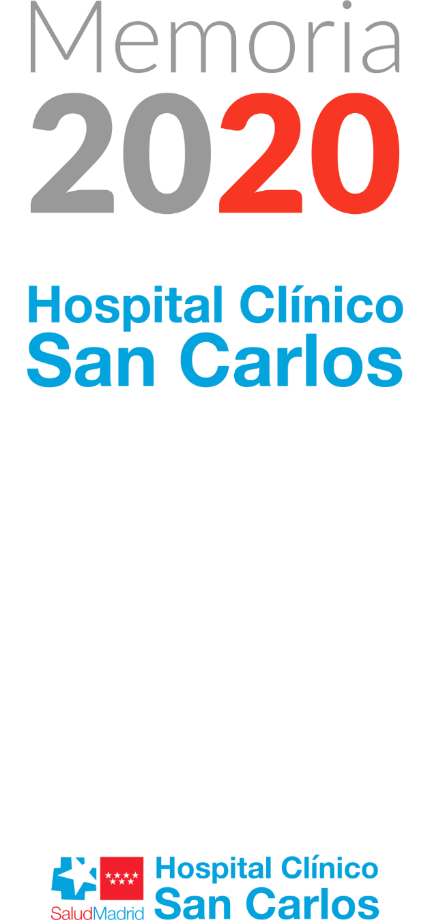 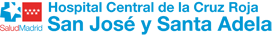 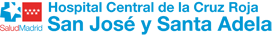 INDICENUESTRO CENTRO	7Presentación	72020 en Cifras	9Misión, Visión y Valores	11Área de Influencia	13el Hospital	14Organigrama	16Cartera de Servicios	17Recursos Humanos	19Recursos Materiales	20La Gestión de la Pandemia de COVID-19 desde el hospital	23La transformación del centro	23Características de los pacientes ingresados por la COVID-19	27Rediseño de circuitos asistenciales	28Nuevas competencias asistenciales	28Protocolos específicos	32Mirando al futuro: el aprendizaje fruto de la adaptación a la pandemia	33Respuesta Integrada a las Necesidades Asistenciales	37Actividad Asistencial	37Actividad quirúrgica	37Actividad Global de consultas no presenciales	38Trasplantes	38Técnicas Utilizadas	39Consultas Externas	40Consultas solicitadas como consecuencia de la Libre Elección	42Casuística (CMBD)	43Continuidad Asistencial	49Cuidados	52Áreas de Soporte y Actividad	53Calidad	58Objetivos institucionales de calidad	58Comisiones Hospitalarias	63Grupos de Mejora	63El Sistema al Servicio de las Personas	65Información y atención a la ciudadanía	65Otras actividades de atención a las personas	66Trabajo Social	66Registro de Voluntades Anticipadas	66Responsabilidad Social Corporativa	66Los Profesionales del Hospital	72Recursos Humanos	72Seguridad y Salud Laboral	76Premios y reconocimientos a nuestros profesionales	77Gestión del Conocimiento	79Docencia	79Formación Continuada	81Investigación: I+D+i	84Proyectos de investigación	84Grupos Investigadores	87Publicaciones científicas	88Sostenibilidad y gestión económica	90Gestión económica	90Farmacia	90Otras actividades del Hospital	93El hospital en los Medios	95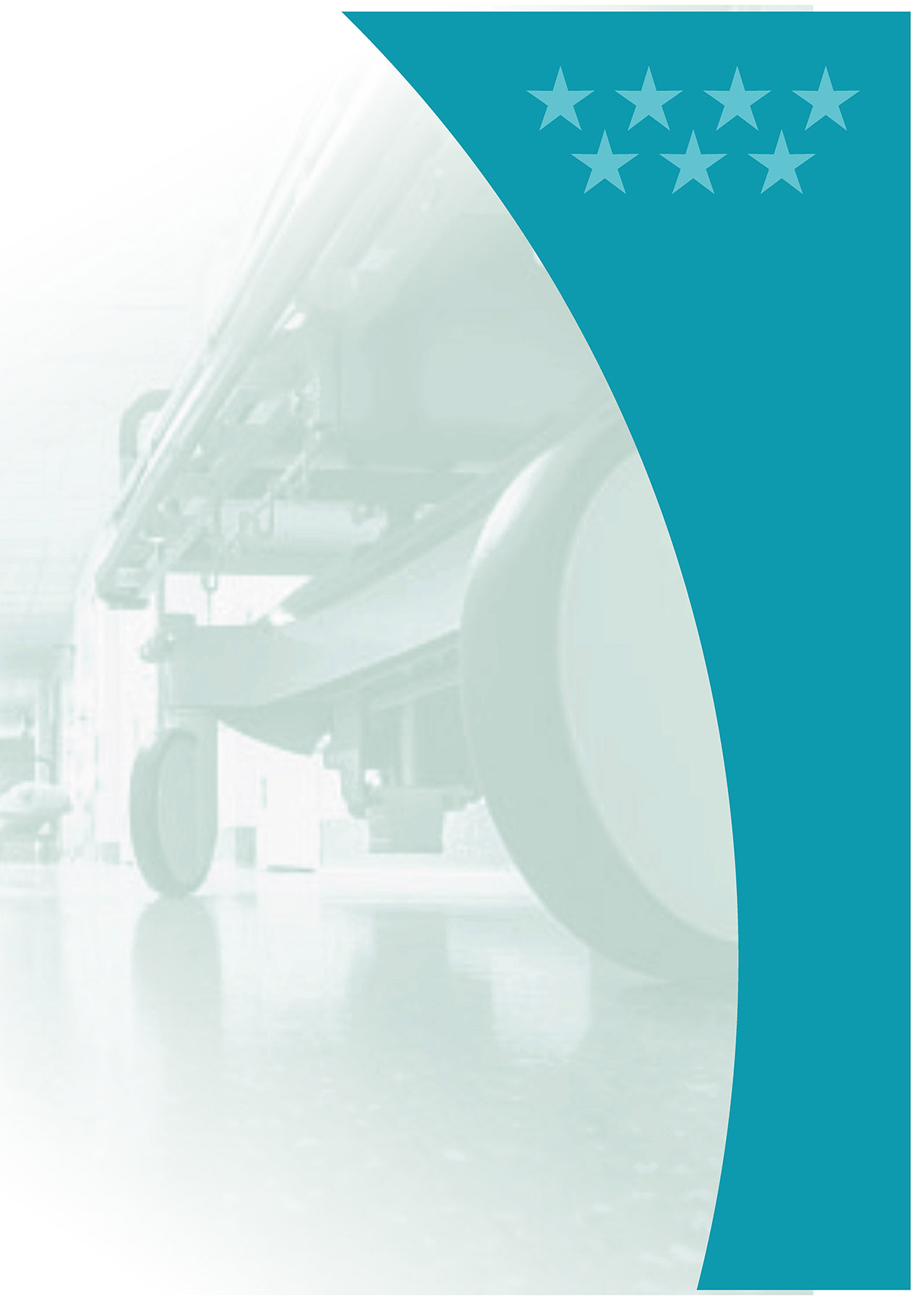 NUESTRO CENTROPresentación2020: El año de la Pandemia, un antes y un despuésLos dos años anteriores habían sido venturosamente especial es para el Hospital Central de la Cruz Roja. 2018 fue el año de la Celebración del Centenario y la entrega de la Placa de Oro de la Sanidad Madrileña “por su contribución a la mejora de la calidad y el prestigio de la sanidad madrileña a lo largo de sus 100 años de historia” (DECRETO 25/2019, de 2 de abril, del Consejo de Gobierno). En el 2019 el Hospital consiguió un objetivo largamente perseguid: la puesta en marcha de una Unidad Hospitalaria de Media Estancia en Cuidados Paliativos.Sin embargo, al final del primer trimestre del 2020 apareció la Pandemia y, con ella, sus dramáticas consecuencias en forma de contagios, enfermedad y muerte. Obligó a todos a un esfuerzo titánico de adaptación a una situación desconocida e inimaginable, vivida desde la incertidumbre y el desasosiego y que golpeó inmisericorde, especialmente en las primeras etapas, a compañeros de los centros sanitarios que pagaron un elevado tributo en forma enfermedad que, en algunos casos, no pudieron superar.Si algo positivo podemos rescatar de tal drama, reconocido de forma unánime por la Sociedad en su conjunto, fue la respuesta admirable de las instituciones sanitarias y, en concreto, de sus profesionales en forma de compromiso, generosidad, profesionalidad y humanidad, afrontando sin desfallecimiento el gigantesco reto que la Pandemia ha supuesto para todos. Este impagable servicio supone, para los profesionales, el orgullo de haber estado a la altura del desafío, y para los gestores la satisfacción de contar con profesionales y equipos tan competentes, eficaces y solidarios. En las páginas que siguen se recogen y desgranan aspectos de la adaptación del hospital para enfrentar la situación. A vuela pluma, sólo resaltar que aumentó en un 71% el porcentaje de camas disponibles para atender a la avalancha de pacientes afectados, y que habilitó servicios clave en esta situación y con los que habitualmente no cuenta el Hospital: Unidad de Cuidados Intensivos (UCI) y Servicio de Urgencias. Así mismo el Hospital participó de forma muy activa en la Coordinación de la Atención Continuada en Residencias de Ancianos con la implantación del Geriatra Consultor, y se mantuvo la Atención en domicilio de los Pacientes con la Atención Geriátrica Domiciliaria. Domicilio de los pacientes, incluidas las Residencias, y atención al paciente anciano que son dos de las señas de identidad del hospital desde hace años, y grupo de población especialmente golpeada en las primeras olas. Durante meses se suspendieron las intervenciones quirúrgicas, y en esos periodos los profesionales de todas las categorías que habitualmente se encargan de llevarlas a cabo, “se reciclaron” a las actividades que las necesidades reclamaban, y este cambio de rol fue asumido con naturalidad y total eficacia. De forma similar recondujeron sus tareas los profesionales de Servicios Centrales cuya actividad hubo que suspender.Si los años anteriores se habían ido consolidado herramientas para hacer factible la asistencia sanitaria y la formación a distancia, telemedicina, telesalud, teleformación…, durante la Pandemia las herramientas telemáticas han potenciado su trascendencia, que mantendrán sin duda en el futuro y que se consolidarán en forma de consultas no presenciales en determinadas situaciones o en el área de la Docencia/Formación.Al final del 2020 se abrió una importante ventana de esperanza con la aparición de las vacunas y, aunque la Pandemia persiste, la eficacia preventiva de las mismas ha cambiado la perspectiva de un futuro sin pandemia y en el que sea un recuerdo la pesadilla vivida.Todos los años en esta presentación de la Memoria felicito, en nombre del Equipo Directivo, a todos los profesionales. Este año queremos añadir a ese reconocimiento por su trabajo, nuestro orgullo, agradecimiento y admiración a todos los integrantes del hospital por su actitud frente a la pandemia, puesto que, sin su compromiso, capacidad de iniciativa, esfuerzo y eficacia, nada de lo hecho habría sido posible.Manuel Ballarín Bardají
DIRECTOR GERENTE2020 en CifrasActividad Asistencial  Y quirúrgicaActividad Global de consultas no presenciales Consultas ExternasConsultas solicitadas como consecuencia de la Libre ElecciónCasuística CMBDRecursos HumanosGESTIÓN DEL CONOCIMIENTOinvestigación I+D+IMisión, Visión y ValoresMisiónEl Hospital Central de la Cruz Roja es un hospital público del Servicio Madrileño de Salud cuya finalidad es prestar atención sanitaria de la máxima calidad y de manera integral, accesible, innovadora, eficiente, personalizada y segura, teniendo en cuenta las necesidades, expectativas y valores de los pacientes y profesionales.Como hospital de apoyo, ofrece sus servicios a todos los ciudadanos de la Comunidad de Madrid, dentro del sistema de Libre Elección, en dos vertientes fundamentales: la atención y cuidados al mayor y la cirugía de procesos prevalentes de media-baja complejidad.Es un hospital con expresa vocación docente en Ciencias de la Salud con formación para estudiantes de pre y posgrado en Medicina y Enfermería. La investigación clínica, orientada a mejorar la calidad de vida de los pacientes, es otro de los objetivos fundamentales del hospital.VisiónPretendemos ser un hospital líder en su actividad que da respuesta sanitaria científica, eficiente y segura, integral, personalizada, accesible, e innovadora, que se articula sobre la garantía de humanización de la asistencia y, por tanto, acorde a lo que los ciudadanos, (pacientes, familiares y cuidadores) esperan, garantizando la continuidad entre niveles, con un trato cordial y cercano de unos profesionales con orgullo de pertenencia, que se sienten escuchados y reconocidos, en un entorno laboral que fomenta el trabajo en equipo, el desarrollo profesional y el progreso sostenible de la sociedad para la que trabaja. Por ello la asistencia sanitaria se acompaña de docencia en Ciencias de la Salud y de investigación clínicaValoresLos valores que definen a nuestra organización son los siguientes:RESPETO: “Actitud deferente, considerada, educada con los demás”EQUIDAD: “Ser justo, imparcial, ecuánime”.PROFESIONALIDAD: “Hago lo que debo, cuando debo, y como debo hacerlo.INTEGRIDAD: entereza moral, rectitud y honradez en la conducta.CONFIANZA: “Seguridad en la integridad de los demás”.TRANSPARENCIA: “capacidad de transmitir claramente las motivaciones, intenciones y objetivos de las acciones que se realizan”.INICIATIVA: "Capacidad de proponer alternativas a los asuntos que nos afectan.PARTICIPACIÓN: “Capacidad de intervenir en asuntos que nos afectan”.LEALTAD: “Incapaz de cometer traición o engaño”.COMPROMISO: "Tomar parte", con la institución, los profesionales, los usuarios y la Sociedad.MEJORA CONTINUA: “Actitud de mejora de las actividades habituales”.SOSTENIBILIDAD: capacidad para mantenerse durante largo tiempo sin agotar los recursos o causar grave daño al medio ambiente.TRABAJO EN EQUIPO: esfuerzo integrado de varios profesionales para conseguir un objetivo comúnINNOVACIÓN; capacidad de dar respuestas a situaciones nuevas o mejorar las respuestas existentes.Área de InfluenciaEl entorno El Hospital Central de Cruz Roja se encuentra estratégicamente situado en la intersección de dos grandes vías de comunicación: la Avenida de Reina Victoria y la Avenida de Pablo Iglesias, en las proximidades de la Glorieta de Cuatro Caminos. Dispone de un elevado número de recursos de transporte público con alta frecuencia de vía.AccesosAutobuses: Circular, 2, 3, 37, 44, 45, 64, 66, 124, 127, 128 y 149 Metro:       Estación de Cuatro Caminos, líneas 1, 2 y 6    Estación de Guzmán El Bueno, líneas 6 y 7 Cercanías: Nuevos MinisteriosMapa de la zona: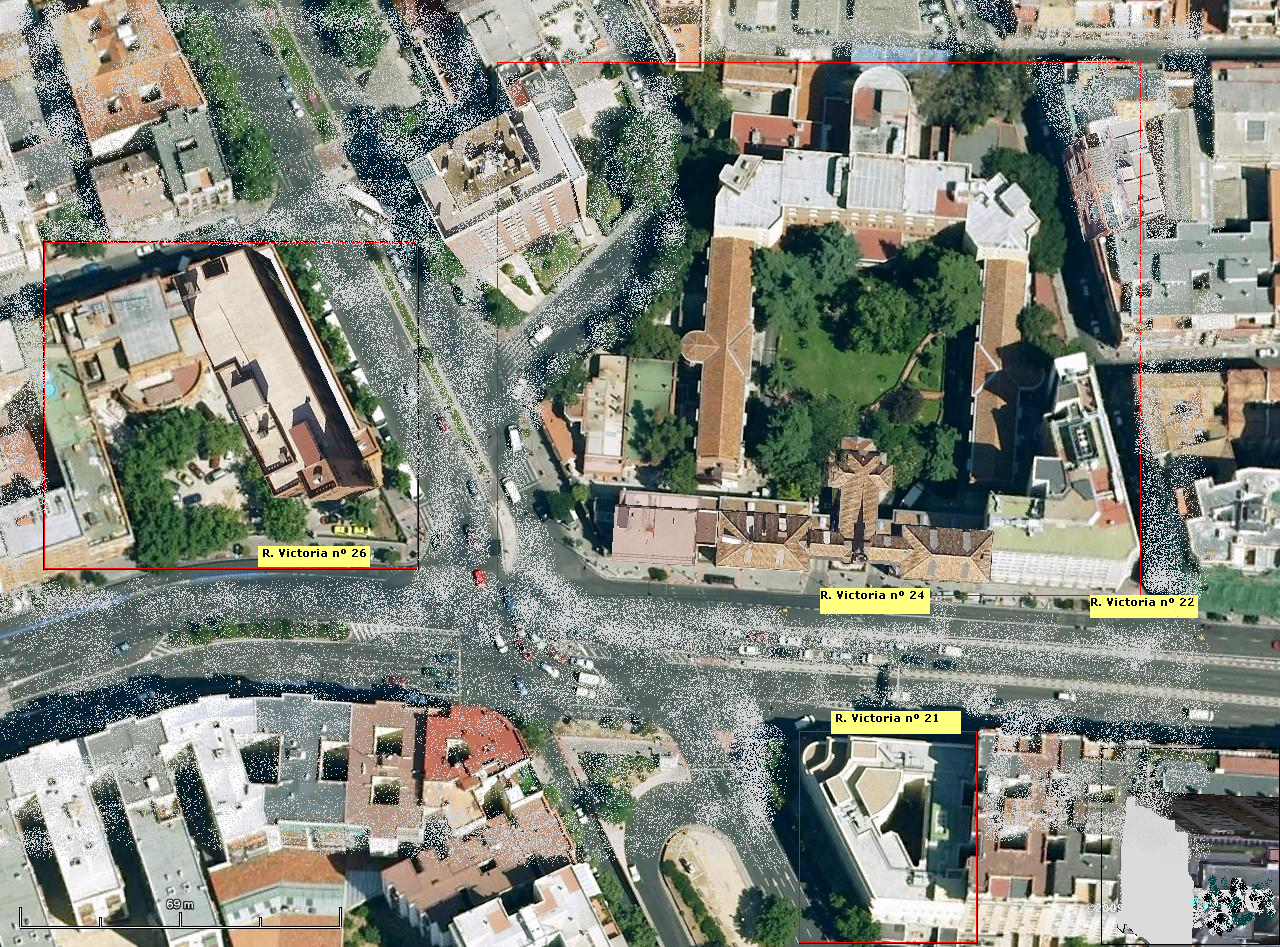 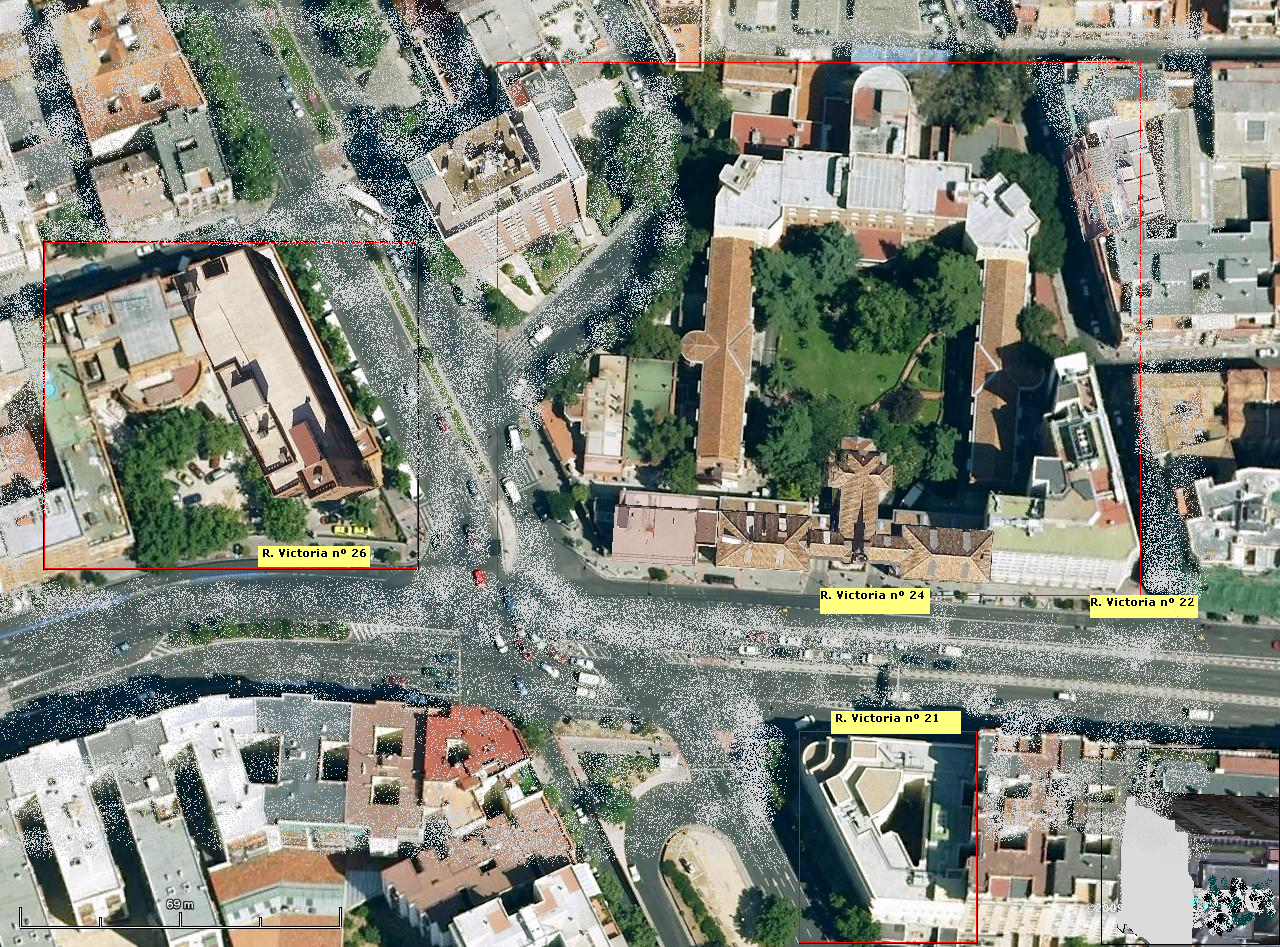 el HospitalDescripción del centro: El Hospital se divide en cuatro bloques claramente diferenciados que se corresponden con los números 21, 22, 24 y 26 de la Avenida de Reina Victoria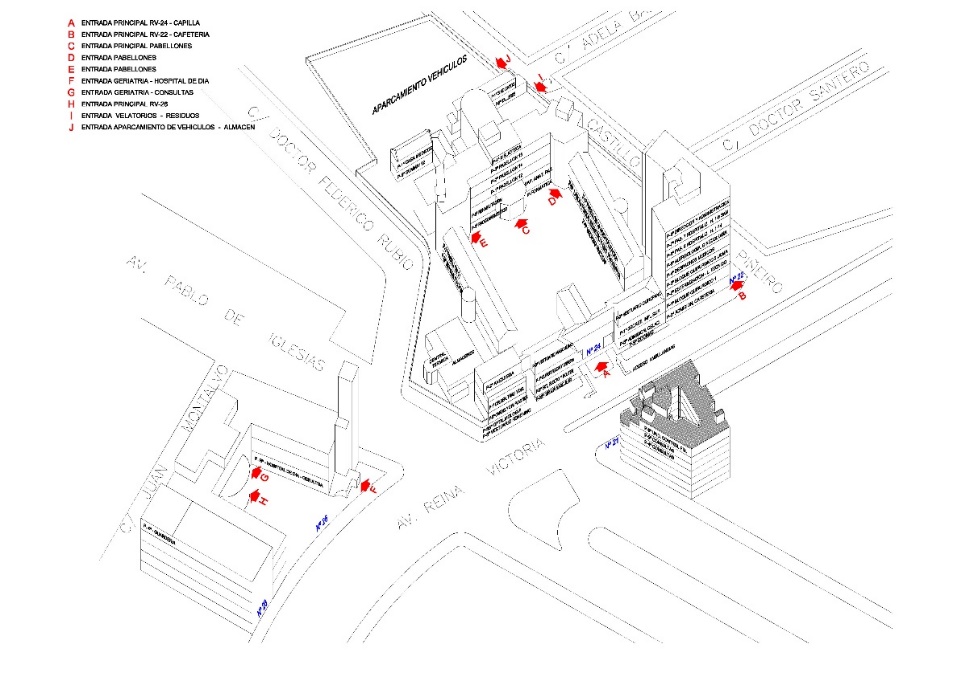 OrganigramaDirección GerenciaCartera de ServiciosServicios MédicosAlergologíaAparato digestivoCardiologíaEndocrinologíaGeriatríaMedicina InternaNefrología*NeumologíaNeurologíaOncología Médica*Radioterapia*PsiquiatríaReumatología*Servicios Quirúrgicos Angiología y Cirugía VascularCirugía Cardiovascular*Cirugía General y de Aparato DigestivoCirugía Oral y Maxilofacial*Cirugía Pediátrica*Cirugía PlásticaCirugía Torácica*DermatologíaNeurocirugía*Obstetricia y GinecologíaOftalmologíaOtorrinolaringologíaTraumatología y Cirugía OrtopédicaUrologíaServicios CentralesAdmisión y Documentación ClínicaAnálisis ClínicosAnatomía PatológicaAnestesiología y ReanimaciónBioquímicaFarmacia HospitalariaHematología y HemoterapiaInmunología*Medicina Intensiva*Medicina NuclearMedicina PreventivaMedicina del TrabajoMicrobiología y ParasitologíaNeurofisiología ClínicaPsicología ClínicaRadiodiagnósticoRehabilitación*En las especialidades de las que carece el Hospital, los pacientes son derivados a su Hospital de OrigenÁreas de EnfermeríaCuidados en áreas de hospitalización médica, quirúrgica y hospitales de día. Cuidados a pacientes críticos.Cuidados en el proceso quirúrgico.Cuidados en la atención a urgencias.Cuidados en la atención a pacientes ambulantes (consultas externas).Atención en radiología y medicina nuclear.Atención en rehabilitación. Atención paliativa.Atención a domicilio.Atención a través de teleconsultas. Atención en actividades de prevención y salud laboral. Atención en la continuidad asistencial.Gestión de camas. Otras Áreas de Alta EspecializaciónCuidados PaliativosUnidad Hospitalaria de Media Estancia Unidad Ambulatoria de Daño CerebralAtención Geriátrica DomiciliariaAtención Geriátrica en Residencias de MayoresRecursos HumanosA 31 de diciembre de 2020Recursos Materiales(1) Camas instaladas: Número de camas hospitalarias que constituyen la dotación fija del centro, aunque no estén en servicio. No se contabilizarán en esta cifra:Camas habilitadas o supletorias: Las que se utilizan además de las que están en funcionamiento (en espacios no asistenciales, consultas, salas de exploración o habitaciones de hospitalización) y que no estén contempladas en la dotación fija del centro.Camas convertidas en áreas de apoyo u otros servicios (salas de exploración, consultas, etc.).(2) Camas funcionantes: Promedio de camas hospitalarias realmente en servicio, hayan estado o no ocupadas durante el periodo. No se contabilizan entre ellas las camas habilitadas o supletorias, independientemente de que sí se impute al área correspondiente la actividad que se genera en dichas camas.Fuente: SIAEFuente: SIAE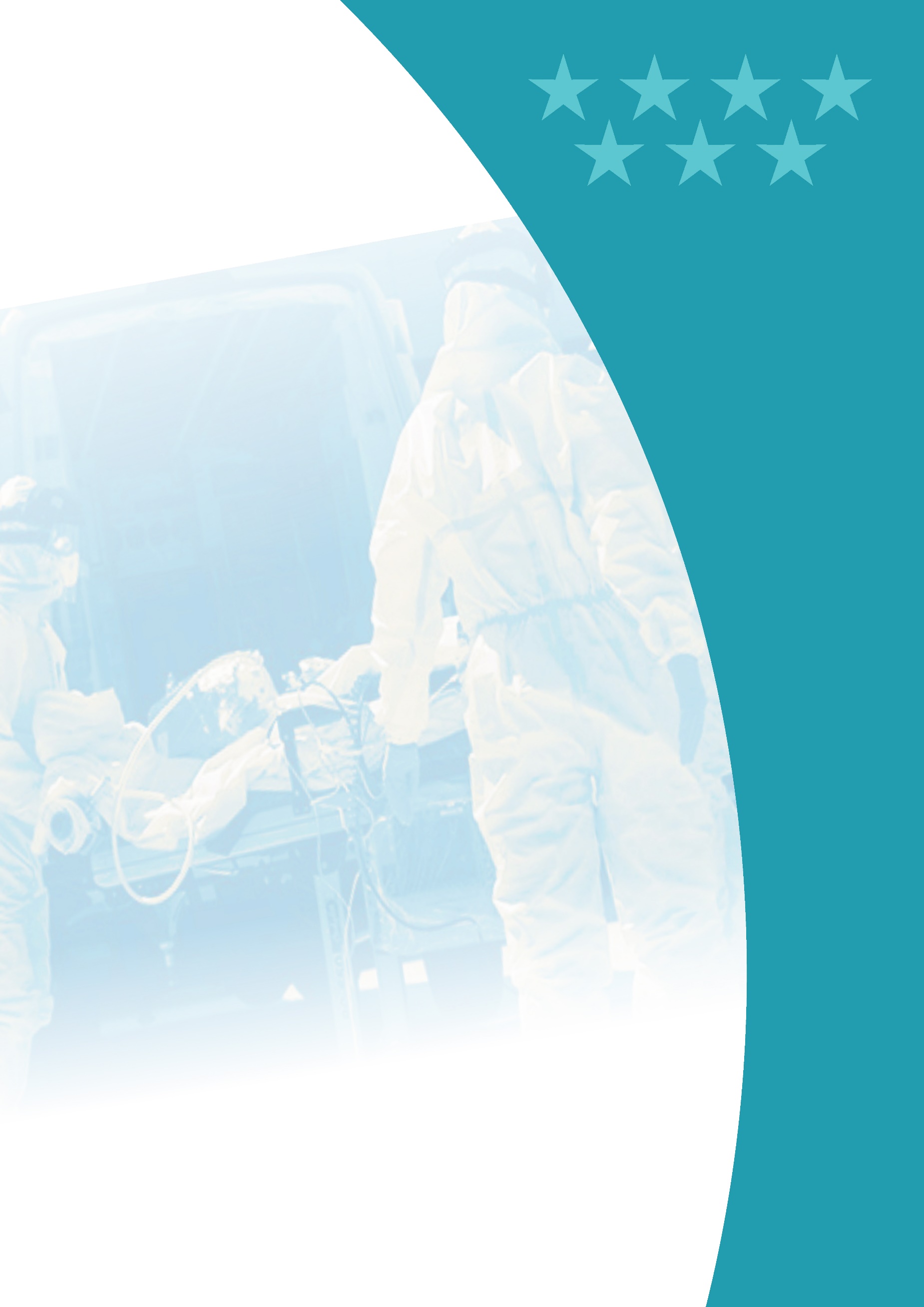 La Gestión de la Pandemia de COVID-19 desde el hospitalLa transformación del centroEl hospital dispone de 156 camas instaladas, de las cuales 110 son del área médica y 46 del área quirúrgica.En condiciones habituales la distribución de las camas en el hospital es la siguiente: Pabellón 15: Geriatría, 31 camasPabellón 14: Medicina Interna, 27 camas (de ellas 6 camas de pacientes de recuperación funcional)Pabellón 11: Geriatría, 20 camasP12: UCOA Geriatría + UME Geriatría, 26 camas Pabellón 16: Unidad de Cuidados Paliativos, 7 camasPabellón 6: área quirúrgica,27 camas Pabellón 7: área quirúrgica, 15 camas UCE (Unidad de Cuidados Especiales), 4 camas.A finales de marzo 2020 el total de camas instaladas en el hospital era de 189, todas ellas dedicadas a pacientes “médicos”, por la ampliación de 37 camas “médicas” en espacios inicialmente no asistenciales y la reconversión de todas las camas del área quirúrgicas de los pabellones 6 y 7. Por tanto, el crecimiento total en el área médica fue de 79 camas.Las camas de la Unidad de Cuidados Especiales posquirúrgicos (UCE) se reconvirtieron en Unidad de Cuidados Intensivos (4 camas)Se habilitó una Urgencia Externa, de la que habitualmente no dispone el hospital, ubicada en el gimnasio de rehabilitación, para atender a casos COVID, con 6 puestos de atención y 4 de observación.Se mantuvieron los programas de Atención Geriátrica Domiciliaria (AGD) y el de Atención Geriátrica Residencial (AGR), añadiendo a esta última prestación la figura del Geriatra de Enlace localizado telefónicamente todos los días de 8 a 22:00 horas con cobertura a las residencias habituales del área Norte, que se amplió en el transcurso de la Pandemia a Residencias del área Noroeste, en coordinación con el resto de geriatras de enlace.PROCESO DE HABILITACIÓN DE CAMAS MÉDICAS DURANTE LA PANDEMIA DE MARZO A MAYO DE 2020 Las 37 “nuevas” camas médicas que se habilitaron, hasta el total de 189 fueron:Pabellón 14: Medicina Interna, 4 camas de nueva instalación (2 en el “hospital de día” más 2 de la “sala de familiares”)Pabellón 11: 8 camas (resultado de “doblar” las camas en 8 habitaciones que eran individuales)P12: 6 camas instaladas en la rotonda del pabellónPabellón 16: Unidad de Cuidados Paliativos, se mantuvieron las 7 camas de Cuidados Paliativos y se ocuparon 10 camas de “nueva creación” para pacientes NO Covid.Pabellón 7: 9 camas de “nueva creación” en la “Sala de Adaptación al Medio (SAM) Además, como se ha dicho, se habilitaron como “camas medicas”, 42 camas quirúrgicas y se transformaron a UCI las 4 camas de Recuperación Postquirúrgica de la Unidad de Cuidados Especiales (UCE)CRONOLOGÍA DE LA ESCALADA EN LA PANDEMIA DE MARZO A MAYO DE 2020Semana del 16 de marzo:Día 16 de marzo se suspenden las cirugías y las consultas externas en el hospitalSe habilitan como camas médicas el total de las 15 camas quirúrgicas del P7Se habilitan como médicas, 4 camas más en el pabellón 14 (2 de hospital de día y dos en la sala de familiares) Se convierten las 27 camas quirúrgicas del P6 en camas médicasSe suspende la actividad en el hospital de día de Geriatría a partir del lunes 15 de marzo y se desplazan los profesionales a hospitalización, ante el gran número de bajas de los facultativos en las plantas.La actividad de AGD se reduce a un facultativo a partir del lunes 25 de marzo para poder cubrir el aumento de camas médicas hospitalarias y las bajas de facultativos por infección Covid-19.Semana del 23 de marzo se habilita una “Urgencia Externa” en el gimnasio del servicio de Rehabilitación atendida por los facultativos del Servicio de Cirugía General más el resto de facultativos de los servicios quirúrgicos con apoyo de facultativos de plantas médicas, de personal de enfermería de consultas externas y de fisioterapeutas. Semana del 30 de marzo: El pabellón 12 pasa a ser pabellón Covid y los pacientes NO Covid que no pueden ser dados de alta se trasladan al pabellón 16.Se instalan 9 camas nuevas en la SAM.Se instalan 6 camas en la rotonda del pabellón 12 (el 1 de abril)Se reinicia la atención en consultas externas con la modalidad de “consulta telefónica”En la semana del 20 de abril: A partir del 20 de abril se reanuda la actividad presencial en las residencias del equipo de Asistencia Geriátrica Residencial y se constituye un nuevo equipo para la atención a Residencias de Mayores con referencia del Hospital Puerta de Hierro (Área Noroeste)A partir del 27 de abril se reanuda la actividad con los dos facultativos en AGR.CRONOLOGÍA DE LA DESESCALADA EN LA PANDEMIA DE MARZO A MAYO DE 2020En la semana del 14 de abril se van retirando de forma progresiva las 9 camas de la SAM y las 6 camas de la rotonda del pabellón 12El día 1 de mayo pasa a ser NO Covid el pabellón 7 y se mantiene para pacientes de área médica no Covid hasta el 6 de julio que se empieza a ingresar pacientes quirúrgicos El día 11 de mayo el pabellón 6 pasa a ser NO COVID, y se mantiene para pacientes no Covid hasta el 26 de junio. El día 13 de mayo 10 de las camas del pabellón 12 se ofrecen a través de la Dirección General del Proceso Integrado de Salud para ingreso para rehabilitación funcional de los “pacientes COVID resueltos” de otros hospitales públicos.El día 15 de mayo el pabellón 12 pasa a ser todo de rehabilitación funcional de “pacientes Covid resueltos”El día 23 de mayo pasa el pabellón 14 a ser No CovidEl día 25 de mayo pasa el pabellón 16 a ser solo para pacientes de Cuidados PaliativosEl día 4 de junio el pabellón 15 pasa a ser No Covid.El día 20 de mayo se cierra la “Urgencia” que se había instalado en el Servicio de Rehabilitación. A partir de esta fecha se retoma el procedimiento habitual de atención a pacientes que requieren una atención urgenteEl día 16 de junio finaliza la atención a pacientes COVID en la UVI que retorna a su función UCEEl pabellón 11 se mantuvo para pacientes Covid y con sospecha de Covid.Características de los pacientes ingresados por la COVID-19CARACTERÍSTICAS SOCIODEMOGRÁFICAS Y CLÍNICAS DE LOS PACIENTES INGRESADOS POR INFECCIÓN POR SARS-CoV-2En el año 2020 ingresaron en nuestro hospital un total de 667 pacientes por SARS-CoV-2, sumando casos probables (167, 25%) más casos confirmados (500, 75%). Del total de pacientes, 403 fueron mujeres y 264 hombres (ver tabla 1). La edad media fue 87,4 años. 288 (43,2%) procedieron de su domicilio y 379 (56,8%) de residencias de ancianos. De estos 667 pacientes, 231 (34,6%) fallecieron durante el ingreso. La estancia media hospitalaria fue 15 días.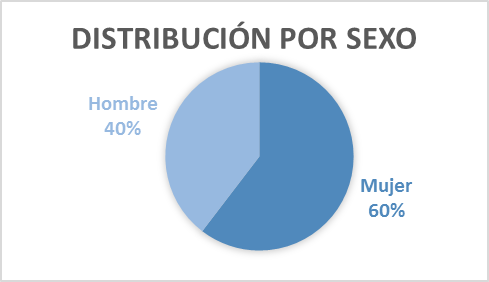 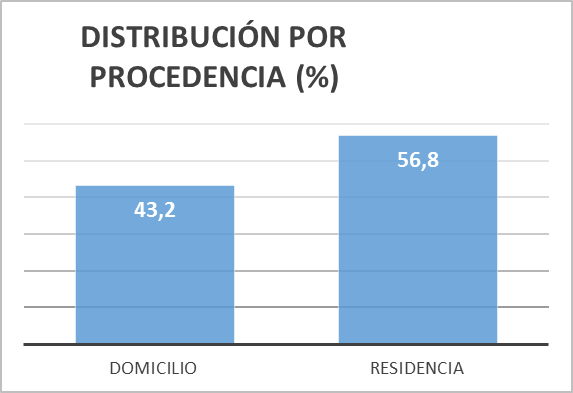 Rediseño de circuitos asistencialesReconversión de camas del área quirúrgica en camas médicas para la atención a pacientes con infección por COVID-19.Transformación de la Unidad de Cuidados Posoperatorios (UCE) en UVI, con 4 camas para la atención a pacientes “críticos” por COVID-19.Apertura de la Urgencia Externa para la atención a pacientes con sospecha de infección por COVID-19.Circuito de atención al paciente institucionalizado que precisa ingreso por COVID-19.Circuitos de comunicación de altas a Atención Primaria y Salud Pública.Circuito quirúrgico tras la pandemia con área quirúrgica “libre de COVID”.Rediseño del circuito de Consultas Externas y Salas de Espera con adaptación de las mismas a espacio físicos seguros y medidas de distanciamiento.Procedimientos de actuación ante brotes intrahospitalarios de COVID-19.Circuito de dispensación de medicación en domicilio a pacientes externos.Nuevas competencias asistencialesDIVISIÓN MÉDICADurante la pandemia los profesionales realizaron actividades diferentes a las habituales en el ejercicio de su especialidad. El resumen de estas “readaptaciones funcionales de los facultativos” es el siguiente:ÁREA QUIRÚRGICACIRUGÍA VASCULAR. 1 facultativo en la atención de Planta COVID.3 facultativo para la atención en consulta telefónica.2 facultativos de apoyo al Servicio de Medicina Preventiva.CIRUGÍA GENERAL. 3 facultativos para la atención en consulta telefónica.1 facultativo en la atención de la urgencia.7 facultativos para la atención en las plantas COVID y en la urgencia del hospital.TRAUMATOLOGÍA. 3 facultativos para la atención en consulta telefónica.2 facultativos de apoyo al Servicio de Medicina Preventiva. 4 facultativos para la atención en las plantas COVID, y en la urgencia del hospital.CIRUGÍA PLÁSTICA. 1 facultativos para la atención en consulta telefónica. El resto de facultativos apoyaron la actividad en la urgencia del hospital.DERMATOLOGÍA. 2 facultativos para la atención en consulta telefónica.GINECOLOGÍA: 1 facultativo para la atención en consulta telefónica.1 facultativo apoyo a la actividad en la urgencia del hospital.OFTALMOLOGÍA. 3 facultativos para la atención en consulta telefónica. 2 facultativos para el tratamiento y atención en consultas de la Degeneración Macular (DMAE).1 facultativo en la atención de las plantas COVID.1 facultativo, actividad de apoyo a la urgencia del hospital.OTORRINOLARINGOLOGÍA. 1 facultativos para la atención en consulta telefónica.2 facultativos de apoyo a la actividad en la urgencia del hospital y el apoyo en la UVI/traqueotomías.UROLOGÍA. 1 facultativo para la atención en consulta telefónica.1 facultativo de apoyo a la actividad en la urgencia del hospital.ÁREA MÉDICAGERIATRÍA: 1 facultativos para la Asistencia Geriátrica Domiciliaria.1 facultativo para la Asistencia Geriátrica en Residencias.1 facultativo para la atención en la Unidad de Cuidados Paliativos.1 facultativo para la atención en consulta telefónica.9 facultativos para la atención en las plantas COVID.1 facultativo contratado para la atención en las plantas COVID.MEDICINA INTERNA 1 facultativo para la atención en consulta telefónica.4 facultativos para la atención en las plantas COVID. 1 facultativo contratado para la atención en las plantas COVID.ALERGIA. 1 facultativo para la atención en consulta telefónica.2 facultativos para apoyo de la guardia de presencia física del Área Médica en el turno de tarde.CARDIOLOGÍA. 1 facultativo para la atención en consulta telefónica.2 facultativos para la atención en las plantas COVID. DIGESTIVO. 1 facultativo para la atención en consulta telefónica. 2 facultativos para la atención en las plantas COVID.NEUMOLOGÍA. 2 facultativos para la atención en las plantas COVID.NEUROFISIOLOGÍA. 1 facultativo de apoyo en la atención en plantas COVID.NEUROLOGÍA. 1 facultativo para la atención en consulta telefónica.2 facultativos para la atención en las plantas COVID.PSIQUIATRÍA: 1 facultativo para la atención psicológica a profesionales del hospital, pacientes y familiares.PSICOLOGÍA. 2 psicólogos para la atención psicológica a profesionales del hospital, pacientes y familiares.REHABILITACIÓN: 3 facultativos para el tratamiento rehabilitador en las plantas COVID y UCI.SERVICIOS CENTRALESANESTESIA. Atención a 5 camas de UCI.  Realización y refuerzo de guardias.Valoración en plantas COVID. Toma de decisiones complejas y valoración conjunta con facultativos de planta de criterios de ingreso en UVI.ANATOMÍA PATOLÓGICA: 1 facultativo de apoyo al Servicio de Medicina Preventiva.MEDICINA NUCLEAR:  2 facultativos de apoyo al Servicio de Farmacia.Mantuvieron su actividad habitual los facultativos de los Servicios de: FARMACIA.HEMATOLOGÍA. BIOQUÍMICAMICROBIOLOGÍARADIOLOGÍAMEDICINA PREVENTIVASALUD LABORALDIVISIÓN ENFERMERÍAEn el caso del personal de Enfermería (Enfermeras y Técnicos en Cuidados Auxiliares de Enfermería (TCAES)), se reubicó a todos los profesionales que provenían de los servicios que se cerraban: Consultas externas, hospital de día de geriatría, quirófano, etc. en las unidades que incrementaban su actividad: hospitalización, cuidados críticos, urgencias y apoyo a Medicina Preventiva y Salud Laboral. La enfermera de continuidad asistencial, mantuvo su actividad con la gestión de los resultados de pruebas enviados a Salud Pública y Atención Primaria, y la gestión de las altas a domicilio o nuevos recursos habilitados (hoteles sanitarizados).  En el caso de los fisioterapeutas, terapeutas ocupacionales, y logopedas, pasaron a realizar tareas muy diversas, desde apoyo en la urgencia, apoyo a celadores en traslados, gestión de las videollamadas, apoyo administrativo en gestiones múltiples, etc. El personal técnico superior, de laboratorio y radiodiagnóstico, continuó con su trabajo habitual, salvo en el caso de personal de anatomía patológica que apoyaron en otros servicios (urgencias, farmacia, etc.) Protocolos específicosProtocolo de manejo clínico y tratamiento de la infección por COVID-19. 6 versiones.Recomendaciones domiciliarias al alta de pacientes ingresados con coronavirus.Circuito de notificación de altas hospitalarias a Atención Primaria y Salud Pública.Criterios de alta de pacientes Covid.Protocolo de atención a pacientes y familiares al final de la vida durante la pandemia por COVID-19.Protocolo de manejo en la atención urgente del paciente con COVID-19. 3 versiones.Recomendaciones de ingreso en UCI y soporte ventilatorio.Procedimiento de ingreso de pacientes institucionalizados en el Hospital Central de la Cruz Roja.Protocolo de derivación de pacientes con COVID-19 a hoteles para asistencia sanitaria de pacientes frágiles de residencias de la Comunidad de Madrid. Plan de contingencia COVID 19 en el Servicio de Farmacia.Circuito prequirúrgico tras la pandemia COVID-19 y recomendaciones para la seguridad de profesionales. 3 versiones.Procedimiento de consultas externas tras pandemia por Covid.Protocolo de ingreso en planta no Covid.Proyecto de escalada y desescalada del área médica en la pandemia COVID-19.Perfil de recuperación funcional del paciente postcovid.Procedimiento de consulta telemática.Informes del grupo promotor de bioética.Consentimiento informado para pacientes en rehabilitación durante la pandemia COVID-19.Vacunación antigripal y COVID-19.Mirando al futuro: el aprendizaje fruto de la adaptación a la pandemiaDesde el inicio de la pandemia en marzo de 2020, los profesionales del Hospital han demostrado una gran capacidad de adaptación, iniciativa y compromiso, con el paciente y con la organización, demostrando gran valía en lo profesional y en lo humano.Los momentos muy difíciles, de incertidumbre, de cambios constantes, de adaptación a circunstancias desconocidas, de riesgo personal y de las personas de su entorno,  fueron afrontados por los profesionales  con la mejor disposición, formando rápidamente grupos de trabajo coordinados  con la Dirección y los  Servicios de Medicina Preventiva y Salud Laboral, y apoyando a  los compañeros y servicios más directamente relacionados con los aspectos asistenciales, preventivos, o logísticos de la Pandemia. Tras el día 16 de marzo, en el que se suspendió la cirugía y las consultas externas presenciales, se establecieron diferentes áreas y equipos de trabajo formados por profesionales de distintas categorías profesionales de los Servicios que suspendían su actividad, liderados por los Servicios de Medicina Interna y Geriatría, siempre con el apoyo de Medicina Preventiva y Salud Laboral, que fueron capaces de atender a los pacientes de las 189 camas instaladas en el hospital. El flujo de ingresos fue constante y con el trabajo multidisciplinar de esos equipos de todas las categorías profesionales, fueron capaces de la mejor atención posible incluida a la asistencial la perspectiva humana y la información y cuidado a los familiares que no podían realizar visitas.Otro aspecto a destacar fue la creación de una Urgencia Externa, de la que formalmente carece el Hospital, y que acabó atendiendo también pacientes que solicitaron atención. El Servicio de Cirugía General junto con el personal enfermero de consultas externas y profesionales de fisioterapia lideraron este proyecto, con el apoyo y coordinación de otros profesionales del área médica  El Servicio de Anestesia, junto con el personal de enfermería de la UCE (Unidad de Cuidados Especiales) transformaron las camas de reanimación postoperatoria, en camas de UVI atendiendo a pacientes ingresados que requirieron tratamientos en esta Unidad de críticos. Las lecciones que aprendimos para el futuro son la necesidad de afrontar las situaciones impredecibles de una forma flexible, contando con la iniciativa y la capacidad de adaptación de los diferentes profesionales y su participación y liderazgo en el ámbito clínico.La formación de equipos con profesionales de diferentes especialidades y categorías profesionales, ha creado lazos muy importantes personales y profesionales y ha reforzado la evidencia de la importancia de la aportación de cada uno y de todos para conseguir un objetivo comúnTambién nos parece fundamental resaltar el lado humano, a veces dramático, al que la Pandemia ha puesto en situación límite para atender las necesidades individualizadas de los pacientes. Articular procedimientos, cuando la visita presencial no era posible, para poner en comunicación a pacientes con sus allegados a través de video-llamadas o contacto telefónico, fue muy importante, y así mismo, crear protocolos de acompañamiento y despedida a pacientes cuyo fallecimiento era previsible. Esta tarea no hubiera salido adelante sin la colaboración de múltiples profesionales de todas las categorías, sobre todo del ámbito de Enfermería, Fisioterapia y de Atención al Paciente.La colaboración entre los diferentes profesionales y establecer un protocolo de visitas en los diferentes pabellones, adaptado a las necesidades y la situación epidemiológica, ha sido fundamental.El trabajo en el ámbito socio-sanitario, con las residencias de personas mayores y centros de discapacitados, ha fortalecido el modelo que se había implantado en el hospital desde hace años de trabajo presencial y telemático con diferentes residencias. El equipo de Asistencia Geriátrica Residencial, si bien por el elevado número de bajas laborales por COVID tuvo que disminuir, inicialmente, su actividad presencial, se mantuvo en todo momento en comunicación telemática directa con las diferentes residencias del área Norte con las que ya se tenía relación previa, facilitando ingresos directos cuando así procedía y evitando la saturación de urgencias. En abril, en cuanto las bajas laborales lo permitieron, se retomó su actividad, ampliando después esta colaboración a residencias del área Noroeste (de referencia del H. Puerta de Hierro) que precisaron atención y con las que se sigue colaborando.La atención psicológica a pacientes, familias y profesionales ha estado cubierta por la importante e ingente labor de la Unidad de Salud Mental (psiquiatra, equipo de psicología). Se han realizado talleres de relajación y apoyo a profesionales. Se han realizado, por otra parte, consultas presenciales y apoyo psicológico a pacientes y familiares. Este es otro aspecto importante de aprendizaje a cuidar.La información a profesionales, sobre todo en épocas de incertidumbre, ha sido y es muy importante y, aunque siempre mejorable, se ha intentado mantener de una forma constante, fluida, transparente y de fácil acceso. Mantener informados a los profesionales es una línea a mantener, consolidar y mejorar de cara a su implicación y a transmitirles la seguridad de que disponer de información veraz, relevante y actualizada avala el camino que se sigue.La clave de toda esta trasformación ha sido una admirable capacidad de adaptación de todos los profesionales, que con humildad y con un elevado grado de incertidumbre han aceptado en ocasiones cambios importantes de roles para conseguir un objetivo comúnEste es un claro aprendizaje: hay que cuidar a los profesionales para que puedan cuidar de forma adecuada, escucharles, informarles, darles voz y participación y valorar su trabajo., Con esas premisas, la Dirección debe liderar, acompañar a los profesionales y ser facilitador de poner en marcha lo decidido.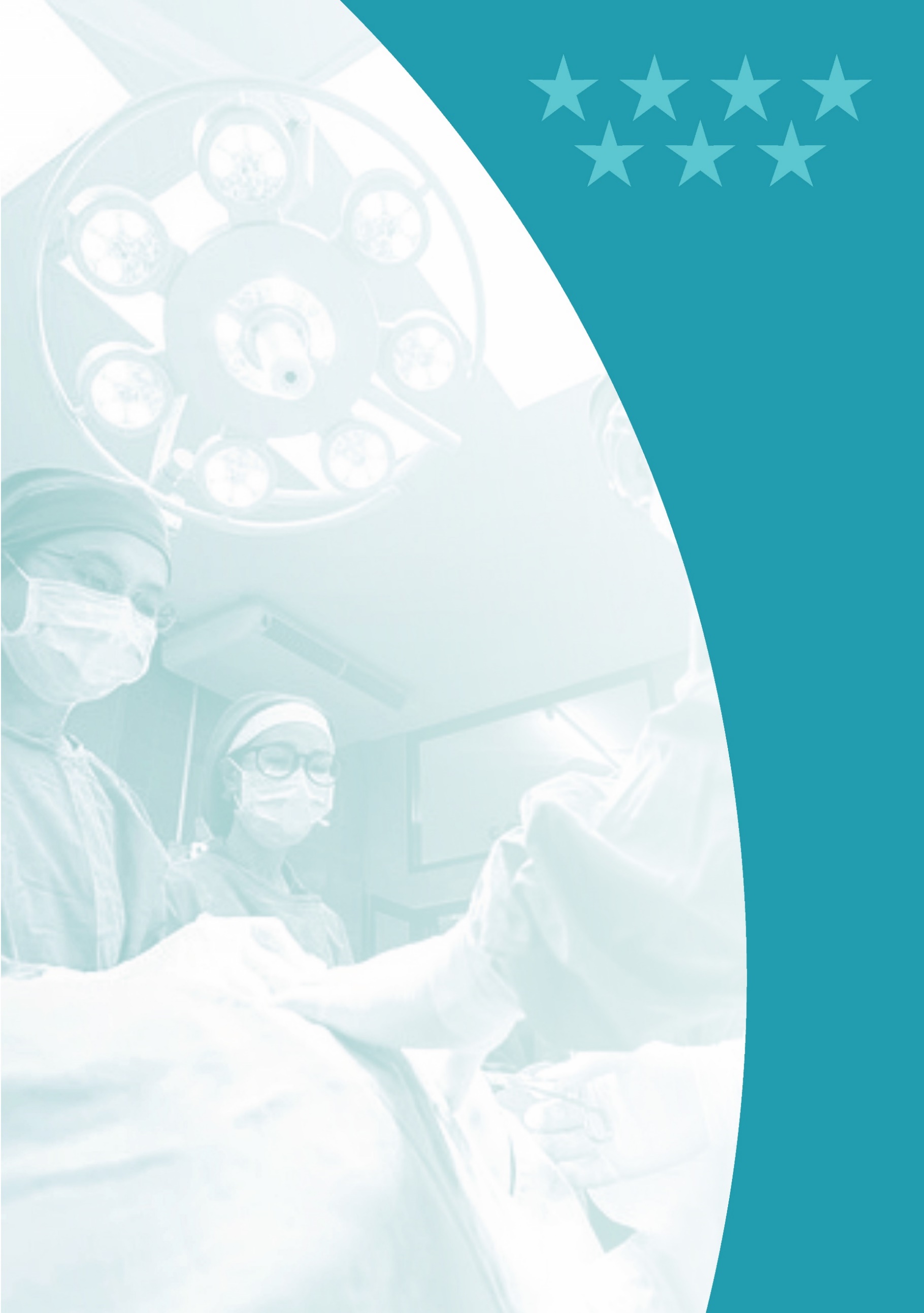 Respuesta Integrada a las Necesidades AsistencialesActividad Asistencial Fuente: SIAE	1Fuente Altas Totales, Estancia Media y Peso Medio: CMBD2 Agrupador APR-DRG 36.0 en el año 2020 frente a la versión APR-DRG 35 en el 2019. El peso baja con la nueva versión*Estancia Media No depurada.Actividad quirúrgicaFuente: SIAEActividad Global de consultas no presenciales Fuente: SIAEeConsultas: consultas entre facultativos promovidas por el médico de Atención Primaria a través del sistema habilitado para ello (SIPE).Consultas Telefónicas (Primeras y Sucesivas): son las consultas en que el facultativo se pone en contacto con el paciente telefónicamente, dando lugar a la resolución de la consulta, al seguimiento telefónico del proceso o promoviendo una cita presencial en Consultas Externas.Consultas Telemedicina (Primeras y Sucesivas): son las consultas en que el facultativo se pone en contacto con el paciente a través de medios telemáticos dando lugar a la resolución de la consulta, al seguimiento telemático del proceso o promoviendo una cita presencial en Consultas Externas.TrasplantesTécnicas UtilizadasFuente: SIAE	Consultas ExternasConsultas totalesConsultas por ServicioFuente: SICYTConsultas solicitadas como consecuencia de la Libre ElecciónFuente: CMCAP	Decreto 51/2010, de 29 de julio, del Consejo de Gobierno, por el que se regula el ejercicio de la libertad de elección de médico de familia, pediatra y enfermero en Atención Primaria, y de hospital y médico en Atención Especializada en el Sistema Sanitario Público de la Comunidad de Madrid. Casuística (CMBD)25 GRD Médicos más frecuentesFuente: CMBDLa diferencia del peso medio de la casuística 2020 respecto del año anterior se debe a la clasificación de los GRD´s que se hace en base a la versión AP GRD 36 y los puntos de corte SERMAS-2020-APR36-Agudos mientras que la de 2019 es la versión APR35 y los puntos de corte SERMAS-2019-APR35-Agudos25 GRD Quirúrgicos más frecuentesFuente: CMBD25 GRD con mayor consumo de recursosFuente: CMBDContinuidad AsistencialLos decretos del Área Única y Libre Elección de la Comunidad de Madrid del año 2010, marcan un escenario en el que se hace imprescindible impulsar el establecimiento de una cultura de trabajo conjunto y organizado entre los diferentes ámbitos asistenciales.La continuidad asistencial se entiende como un elemento esencial que añade valor a la asistencia sanitaria prestada en la Comunidad de Madrid, y como un elemento de garantía de una atención de calidad. De esta forma, se establecen acciones que refuerzan el vínculo, relación y compromiso entre la Atención Hospitalaria, la Atención Primaria y el entorno social en pacientes institucionalizados, permitiendo así una atención sanitaria continuada de los pacientes.A continuación, se presentan los principales resultados de la actividad desarrollada por este centro en el ámbito de la continuidad asistencial.ComisionesGrupo Director Local para la atención al paciente Crónico Complejo con la Dirección Asistencial Norte.Comisión de seguimiento de la pandemia en Residencias de Personas Mayores, formada por Salud Pública del Área Norte, Hospitales Infanta Sofía, Hospital La Paz y Hospital Central de la Cruz Roja y Unidad Atención a Residencias (UAR) del Área Norte.Comisión de seguimiento de la pandemia del Área Noroeste, formada por Salud Pública del Área Noroeste, Hospital Puerta de Hierro, Hospital Central de la Cruz Roja y UAR del Área Noroeste.Líneas de TrabajoAsistencia Geriátrica Domiciliaria, coordinación con 15 centros de Salud de la Dirección Asistencial Norte, de los que son referencia el Hospital La Paz para la atención de pacientes de especial complejidad, pluripatología, fragilidad, y dependencia física y psíquica. Se ha mantenido la actividad durante el año 2020, en época de pandemia.Asistencia Geriátrica Residencial, se ha continuado con la línea de trabajo conjunto con las Residencias del Área Norte que tienen como Hospitales de referencia el Hospital La Paz y el Hospital Infanta Sofía. A partir de mayo de 2020 se refuerza la colaboración incorporando Residencias dependientes del Hospital Infanta Sofía y del Hospital Puerta de Hierro. En la siguiente tabla constan las residencias y el número de residentes en las mismas:Casi 3.000 residentes son susceptibles de este tipo de atención del que nos consta que el grado de satisfacción de residentes, familiares y profesionales es muy alto.Se han establecido, en este Hospital Central Cruz Roja, 2 equipos para la atención a los residentes de estas Residencias, que funcionan de forma coordinada con los Hospitales de Referencia, Salud Pública y Atención Primaria para mejorar la atención a  estos residentes, facilitar la atención hospitalaria e ingresos directos evitando el desplazamiento a las urgencias hospitalarias, realizando valoraciones conjuntas en la residencia y colaborando en la docencia, formación e investigación con estos centros.e-Consulta: Durante el año 2020 se ha abierto la e-Consulta a 7 especialidades (Geriatría, Medicina Interna, Cirugía Vascular, Traumatología, Dermatología, Hematología y Cardiología), destacando el alto número de consultas a Geriatría por parte de los profesionales de Atención Primaria.Telemedicina: se han mantenido durante el año los proyectos de telemedicina en coordinación con las residencias, especialmente la Tele-dermatología y la Tele-odontogeriatría.Unidad de Cuidados Paliativos de Media Estancia: puesta en marcha con el inicio del año 2020, consta actualmente de 7 camas, en coordinación con la Oficina Regional de Cuidados Paliativos, a través del PAL-24 y los diferentes ESAPD de las Direcciones Asistenciales.Circuito de dispensación de farmacia a pacientes externos: Se estableció durante la pandemia, el transporte de la medicación al domicilio de los pacientes y la consulta a través de medios telemáticos con pacientes externos que previamente acudían al hospital a recoger su medicación CuidadosPlanes de cuidados estandarizadosSe elaboraron Planes de Cuidados Estandarizados que facilitaron la atención al perfil de paciente COVID ingresado. En esta línea se adaptó el Plan de Cuidados del anciano, y se implantó el Plan de cuidados de los pacientes críticos.Igualmente se actualizó el Plan de Cuidados en el paciente al final de vida.  Protocolos y registros enfermerosSe elaboraron:Un Protocolo para el screening de pacientes COVID al ingreso, que se ha ido actualizando según nuevas recomendaciones. Recomendaciones para el uso de las Gafas Nasales de Alto Flujo. Un Protocolo de manejo del cadáver del paciente COVID. Enfermería participó en diversos protocolos compartidos con la división médica especificados en el apartado “La gestión de la pandemia COVID desde el hospital”Actividades vinculadas a la Enfermería de Práctica AvanzadaEn nuestro hospital podemos considerar como Enfermería de práctica avanzada (EPA) el trabajo que realiza la enfermera especialista en geriatría de Hospital de Día a través de video consulta con los centros sociosanitarios. El contenido de este trabajo se centra fundamentalmente en interconsultas relacionadas con aspectos del cuidado de la piel (heridas, ulceras por presión…), cuidados de la alimentación, y cuidados en la movilidad. Así mismo se desarrollan acciones formativas a través de este canal, con los profesionales de aquellos centros.Otras actividades de EPA se realizan en las Consultas externas, con enfermeras especializadas en atención a las Consultas de: Angiología y Cirugía vascular, insuficiencia cardiaca, y alta resolución en proceso quirúrgico.Además, el Hospital cuenta con una Consulta de Enfermería de Nutrición, que da apoyo a la hospitalización, con un objetivo centrado en la prevención de los efectos que alteraciones en la nutrición puedan generar en los pacientes hospitalizados ancianos, que es el perfil mayoritario en el Hospital. Por otra parte, contamos con una enfermera Responsable de la Unidad de Investigación enfermeraÁreas de Soporte y Actividad AlimentaciónSe presentan datos de número de ingestas y tipo de dietas más importantes agrupadas.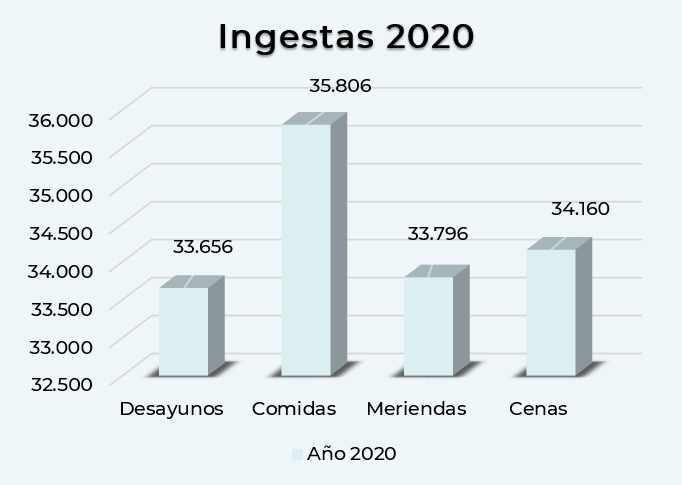 Lavandería:  ropa procesada en 209.012 KgLimpieza 27.070 metros cuadrados de superficie a limpiar. El servicio de limpieza se presta mediante un Contrato Publico Centralizado.Seguridad y vigilancia: Actuaciones y tiposEl servicio de seguridad y vigilancia se presta por contrato público que incluye la presencia física de vigilantes en las instalaciones del hospital 24h todos los días del año.Servicios Técnicos. Actuaciones por oficiosElectromedicina: ActuacionesRégimen jurídico:  Actuaciones y tiposRecursos:  uno en materia de contratación:Recurso 37/20 interpuesto por ALGORITMOS PROCESOS Y DISEÑOS, S.A contra los pliegos del exp. P.A. HCCR 20/2019-SU (Suministro e instalación de un sistema integral de almacenamiento y dispensación automatizado de medicamentos)Reclamaciones patrimoniales tramitadas en nuestro Hospital en el año 2020: total 3. En ninguna de ellas el Hospital ha sido objeto de reproche. Ha disminuido su número respecto a los últimos años. Solicitudes Judiciales de historias clínicas: 19 solicitudes en el 2020. Número similar al de los últimos añosAgresiones a los trabajadores por parte de los ciudadanos, ha disminuido en el año 2020. Tan solo se ha registrado una, frente a 4 en el año anterior. Agresión verbal, realizada a personal de enfermeríaSistemas y Tecnología de la Información: Proyectos por áreas, actuaciones e incidencia.Puesta en marcha del teletrabajo debido a la pandemia sufrida. Se configuraron los portátiles para hacerlo posible. Tele-consulta por video-conferencia. Instalación de kits (cámara web / seta de sonido / cascos con micro)Instalación de kits de videoconferencia para la realización de formaciones on-line, sesiones y reuniones.Proyecto de intercambio de información entre paciente y personal sanitario.Avisos personalizados de citas y envíos de resultados.Puesta en marcha del Plan Adapta (Teams – OneDrive – SharePoint).Puesta en marcha de un Portal de Formación.Envío de resultados de aparatos médicos al Pacs de imagen no radiológica.Migración Sistema Operativo a Windows 10. Arranque de PeopleNet, aplicación centralizada que sustituye a la actual aplicación de RRHH: Meta4 eMind. Supone la modificación de todas las integraciones propias o ajenas con Meta4.Puesta en marcha de la eConsulta.Página web del Hospital: Incorporación nuevos servicios y mantenimiento / actualización de los ya publicados.Incidencias-solicitudes-peticiones de cambio registradas en 2020Nº de Incidencias: ………………… 1.141Nº de Solicitudes: ………………… 2.476Peticiones de cambio: ………    8Gestión AmbientalLa COVID-19 supuso un significativo aumento de la generación de residuos clase III, biosanitarios especiales.Volumen por tipo de residuos: papel, envases, residuos sólidos, orgánicos, infecciosos, citostáticos, químicos + industriales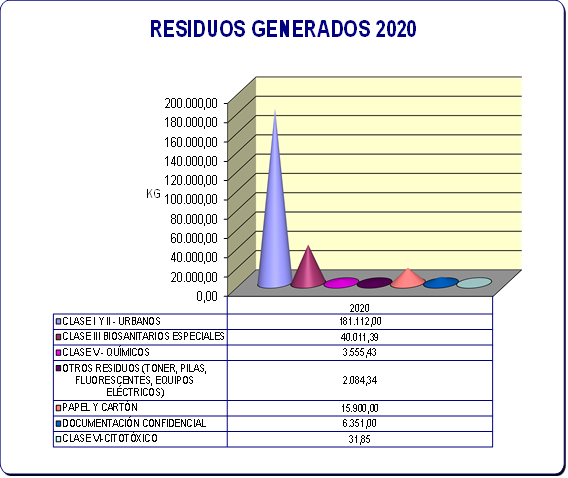 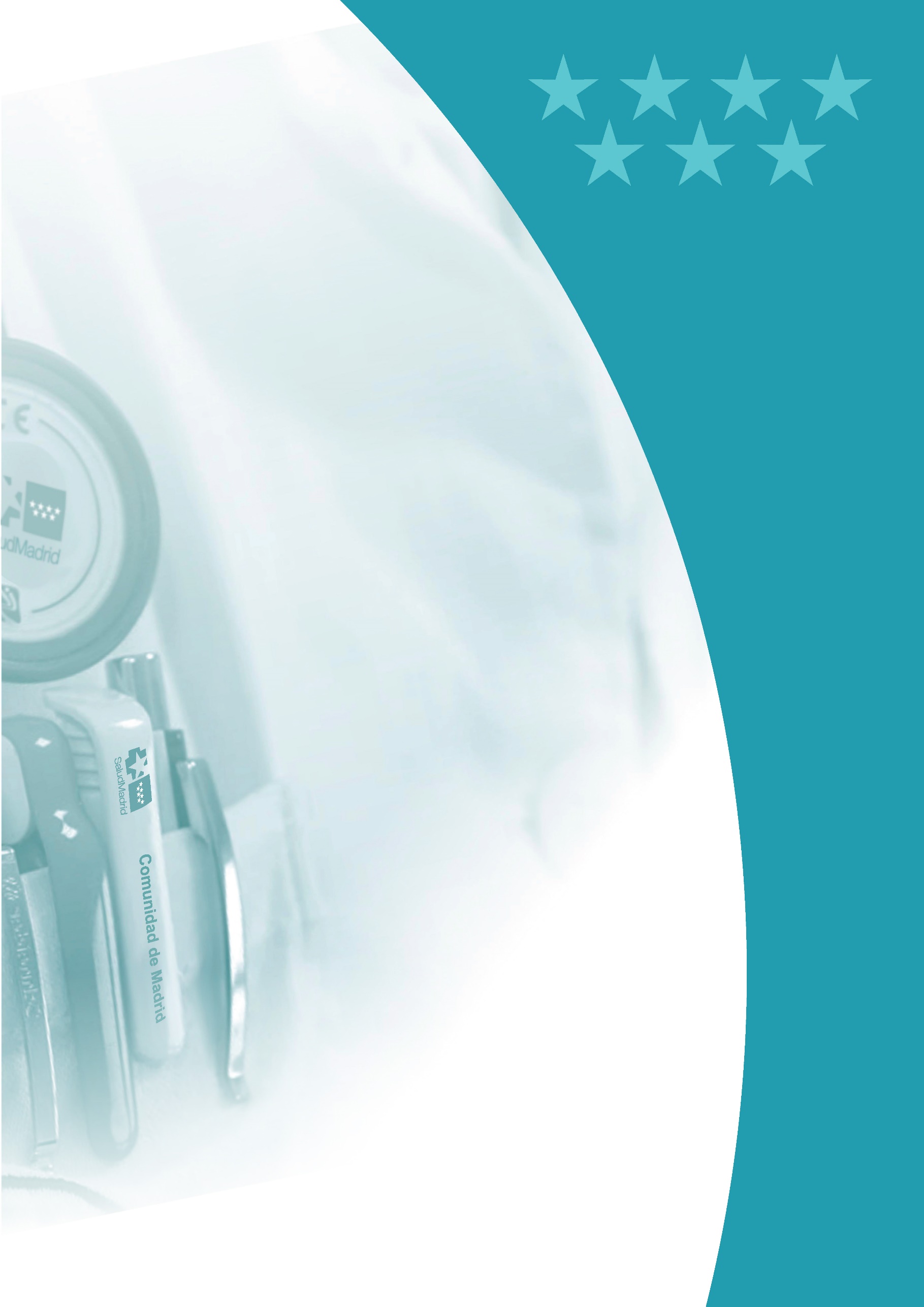 Calidad Objetivos institucionales de calidadDatos comparativos con grupo 0_aPOYO y Servicio Madrileño de Salud1 Objetivo no aplicable por el retraso en la publicación del Observatorio de Resultados, a fecha de evaluación.Comisiones HospitalariasGrupos de Mejora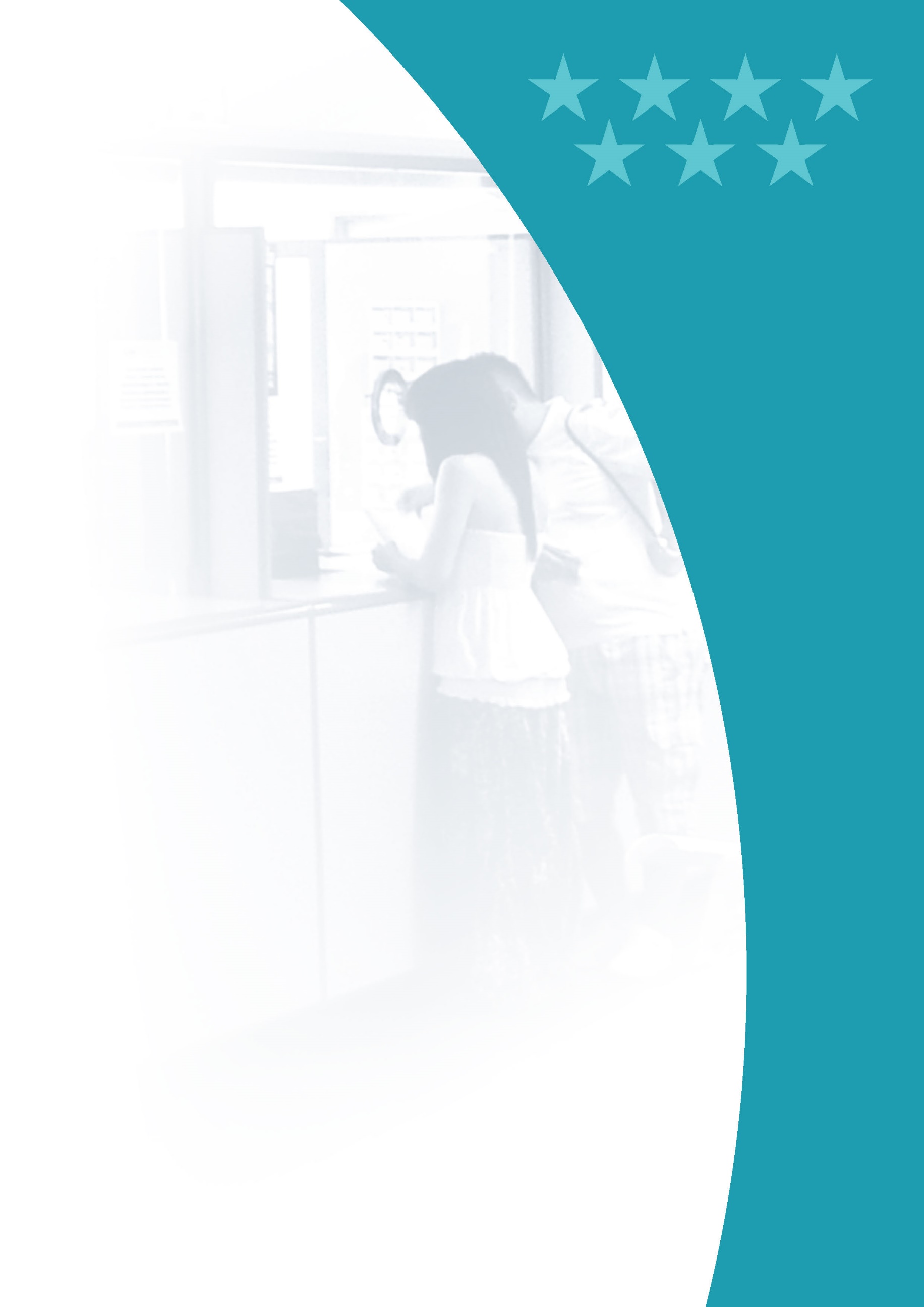 El Sistema al Servicio de las PersonasInformación y atención a la ciudadanía ReclamacionesPrincipales motivos de reclamaciónÍNDICE DE RECLAMACIONESFuente: CestrackSe entiende por actividad asistencial la suma de los siguientes parámetros:Nº de consultas realizadas. Nº de urgencias atendidas que no requirieron ingreso.Nº de ingresos hospitalarios.Nº de intervenciones quirúrgicas sin ingreso.Otras actividades de atención a las personasPrograma Ningún Paciente Solo: En 2020 se ha dividido el programa en dos líneas debido a la situación COVID. Línea 1: actividades de salidas al jardín y acompañamiento en la habitación, préstamo de Tablet recreativas, pasatiempos, periódico. En total con este grupo de pacientes se realizaron 1.390 actividades  Línea 2:  actividad de videollamadas en pacientes en aislamiento.  Se facilitó que 556 pacientes realizaran 3.297 videollamadas con sus familias, con una media de 5,93 videollamadas durante la estancia en el hospital.Se distribuyeron a los pacientes copias de las 216 cartas y de los dibujos infantiles recibidos en el hospital.Trabajo SocialEn 2020 los pacientes atendidos con intervención explicita de trabajo social han sido 934, de los que el 23% eran pacientes ingresados con el diagnóstico de Covid Registro de Voluntades AnticipadasEn 2020, se realizaron 12 otorgamientos y 2 asesoramientos, menos que el año anterior (31 y 4 respectivamente); disminución debida, probablemente, a las restricciones de la movilidad por la pandemia COVID-19.Responsabilidad Social CorporativaAsociaciones y voluntariadoLa Escuela de Personas Cuidadoras y Pacientes Vulnerables del Hospital Central de la Cruz Roja ha participado en formación on-line en distintas entidades:Un curso con la Fundación CASER: “La dependencia en el día a día”. MasterClarss para los asociados de la Fundación Kyrios: Taller de Detección y apoyo a las AdiccionesEl COVID en casa: cómo hacer con seguridadTaller de AfectividadEstas sesiones están disponibles para los ciudadanos en YouTube.    Celebración Días Nacionales/MundialesEn el Hospital se han celebrado El Encuentro de las personas que cuidan en colaboración con la Escuela Madrileña de Salud.Día de la Higiene de Manos, con actividades de concienciación para los ciudadanos y profesionales sobre el uso adecuado de guantes.Mesas solidarias / informativasInstaladas en espacios abiertos:Apoyo a Aldeas Infantiles, El Día del Enfermo con una mesa de Cáritas Mesa de Divulgación de la ONG Cruz Roja Visitas y actos culturalesEl Día del Libro se repartieron los fondos donados por la editorial Penguin Random House. Se regalaron 100 libros a pacientes de Cirugía y de Rehabilitación. 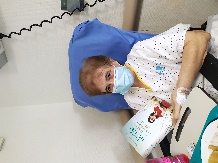 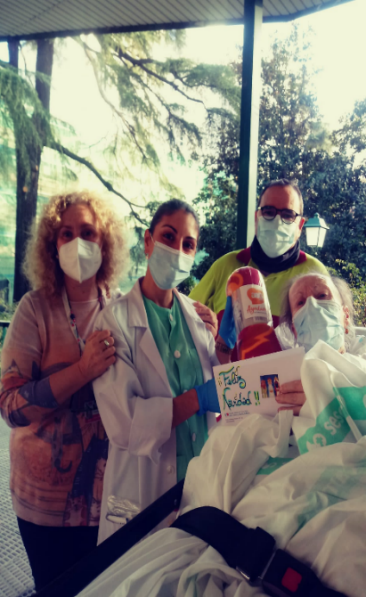 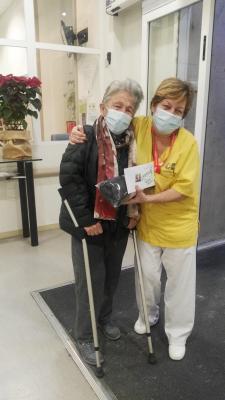 A diferencia de años previos, este año 2020, por las restricciones debidas a la COVID-19, no se ha celebrado las sesiones semanales de lectura de poesía ni se ha podido hacer la sesión del “audiolibro” con los voluntarios de Desarrollo y Salud.Acción y Sensibilización AmbientalNo pudo celebrarse el tradicional Mercado de Trueque, ni se realizó la entrega de plantas con la charla del Día del Medio ambiente por las restricciones de aforos por COVID-19, pero si se hizo una conferencia on-line de sensibilización.El Hospital promueve el reciclado y la reutilización de los libros: Se recogen libros usados y se regalan a pacientes y profesionales. Este año se han repartido unos 150 libros.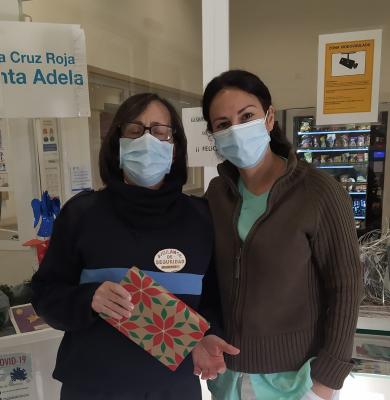 Obsequios a los profesionalesMuchas Organizaciones, Empresas, Asociaciones de Vecinos y particulares mostraron su agradecimiento y cariño aportando productos como comida elaborada por ellos y bebidas refrescantes para los profesionales. El hospital montó una estructura de reparto para que todos los profesionales disfrutasen, en un tiempo tan difícil, de estas muestras de afecto.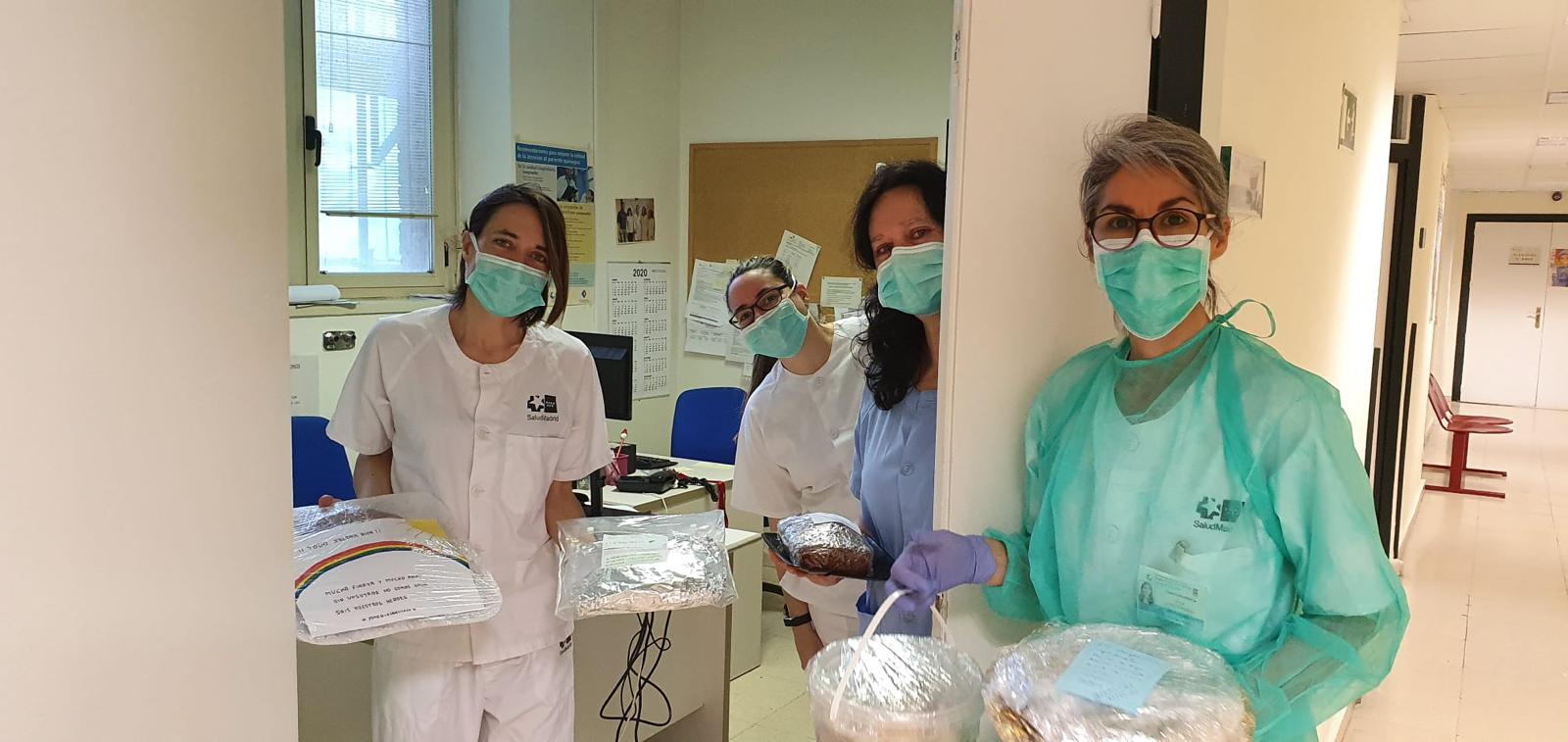 Dispusimos de un Food Truck durante varias semanas, lo que supuso un estímulo “nutritivo” a los trabajadores.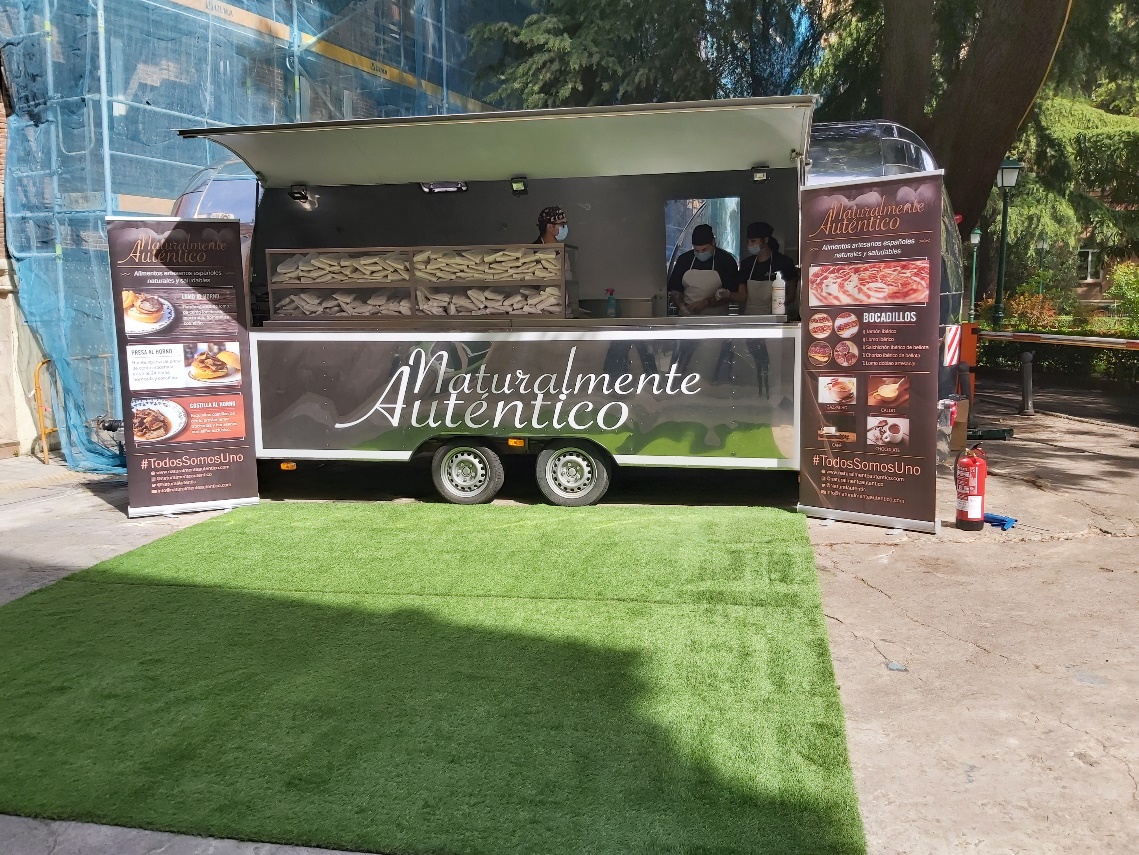 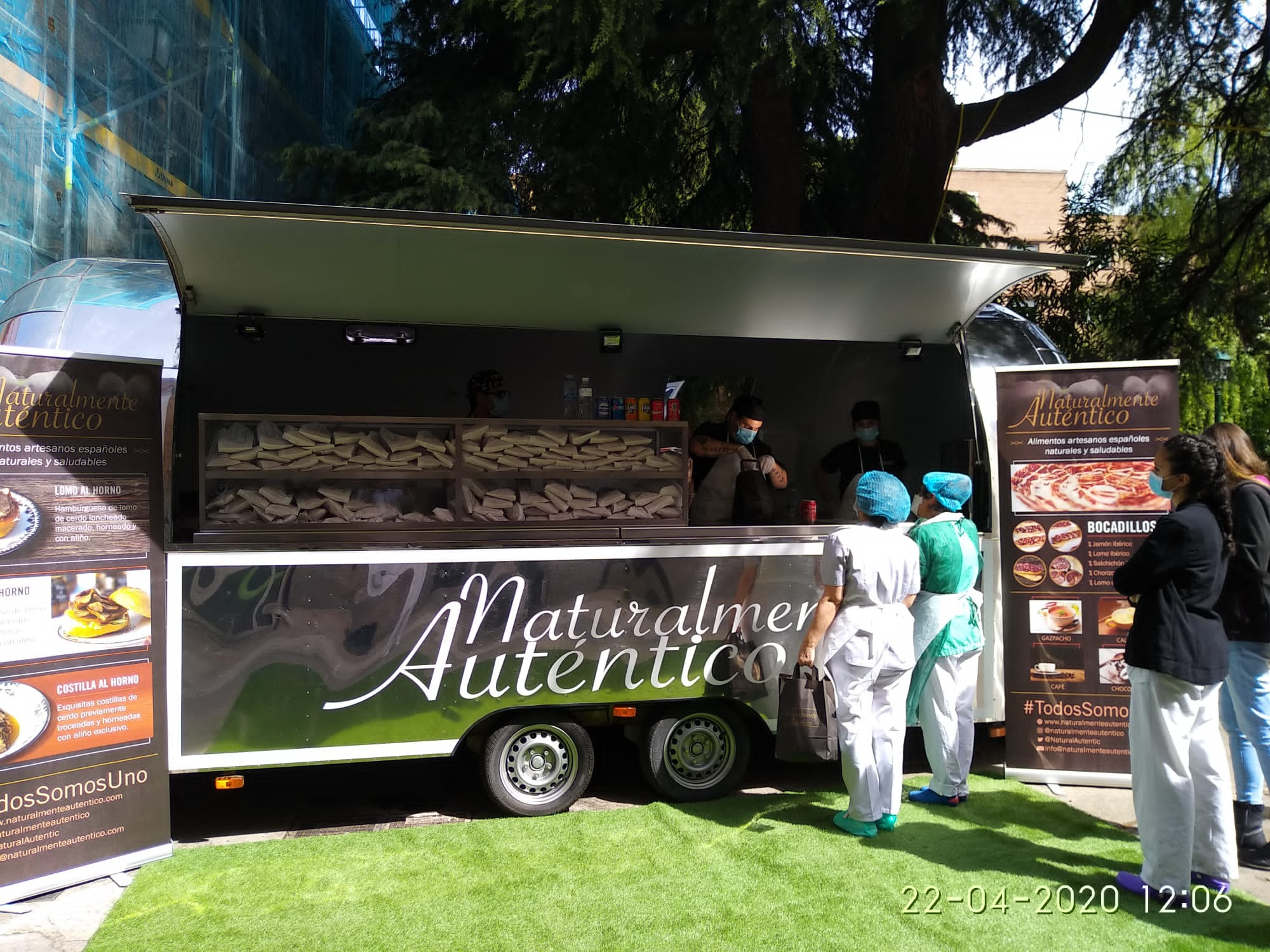 El Embajador de Corea del Sur, nos obsequió con una degustación de comida coreana, que fue compartida por todos los trabajadores del Hospital.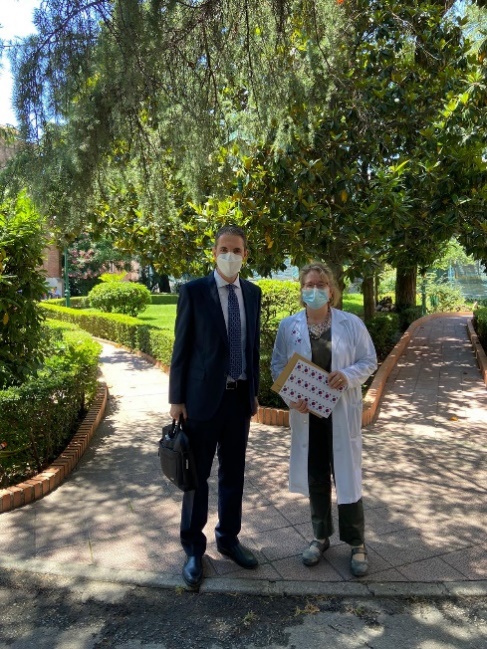 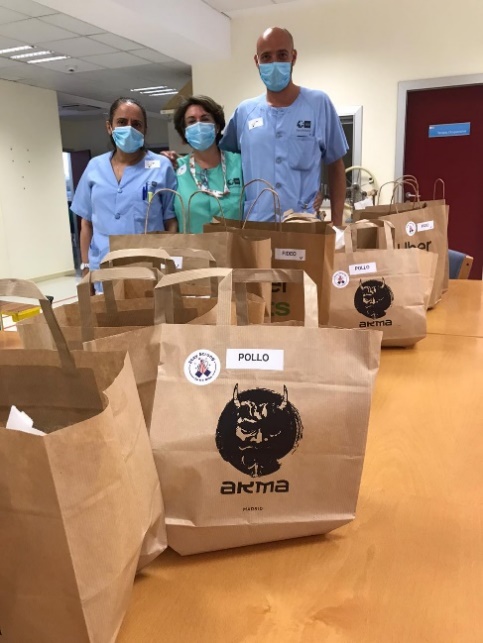 Un restaurante vietnamita cocinó 15 días para que los profesionales del hospital pudiésemos degustar sus platos 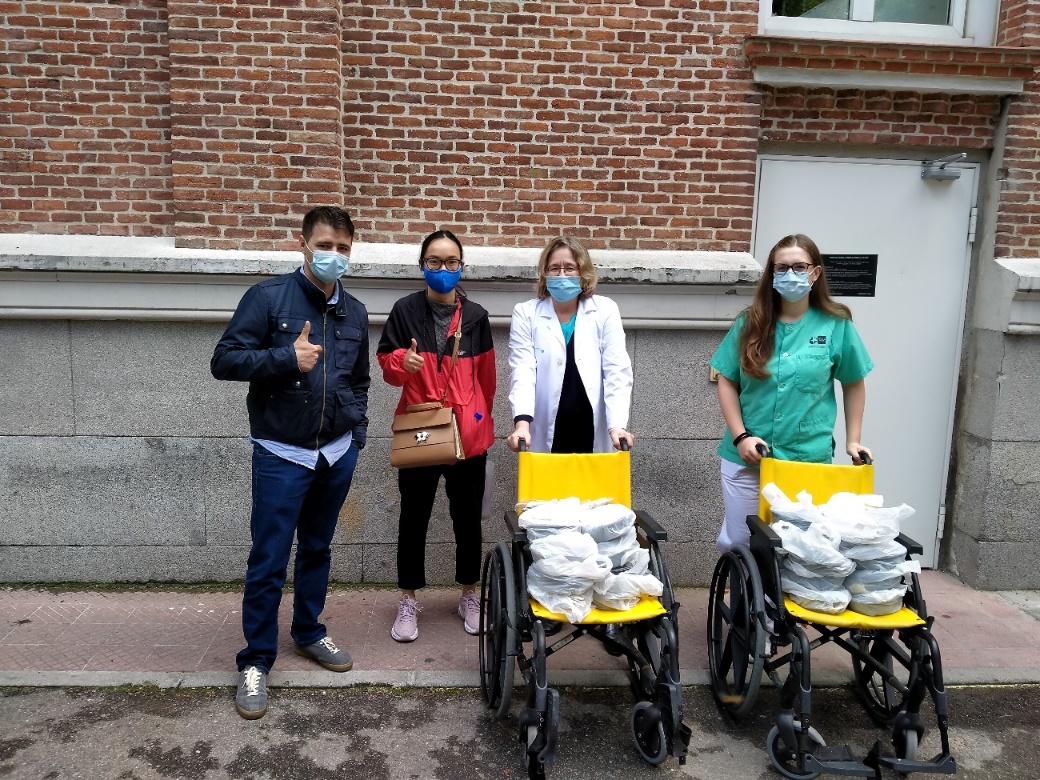 Fueron muestras de afecto que agradecemos a todos sinceramente.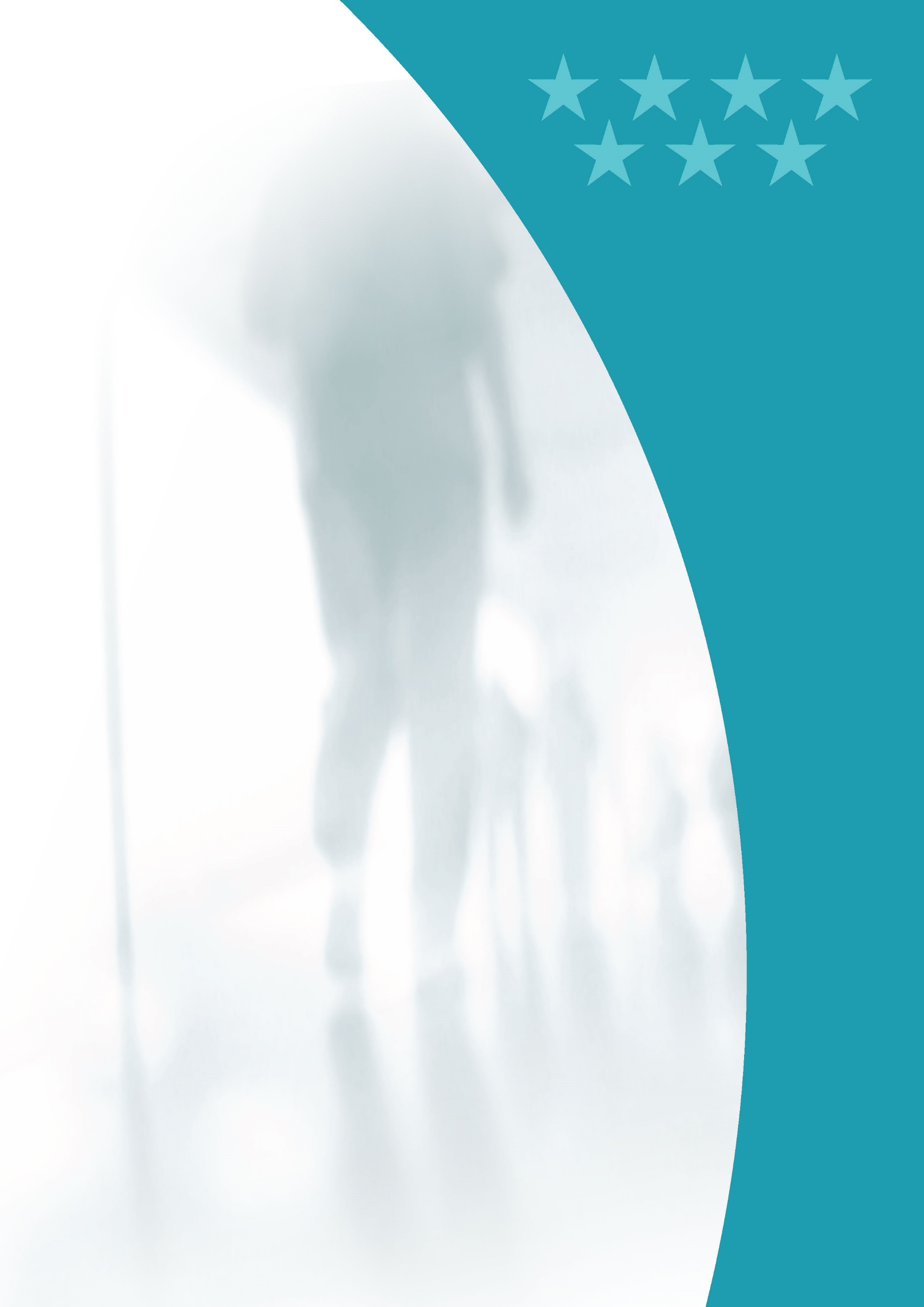 Los Profesionales del HospitalRecursos HumanosPersonal por Grupo profesional/sexo (sin personal en formación)Resumen por edad y sexo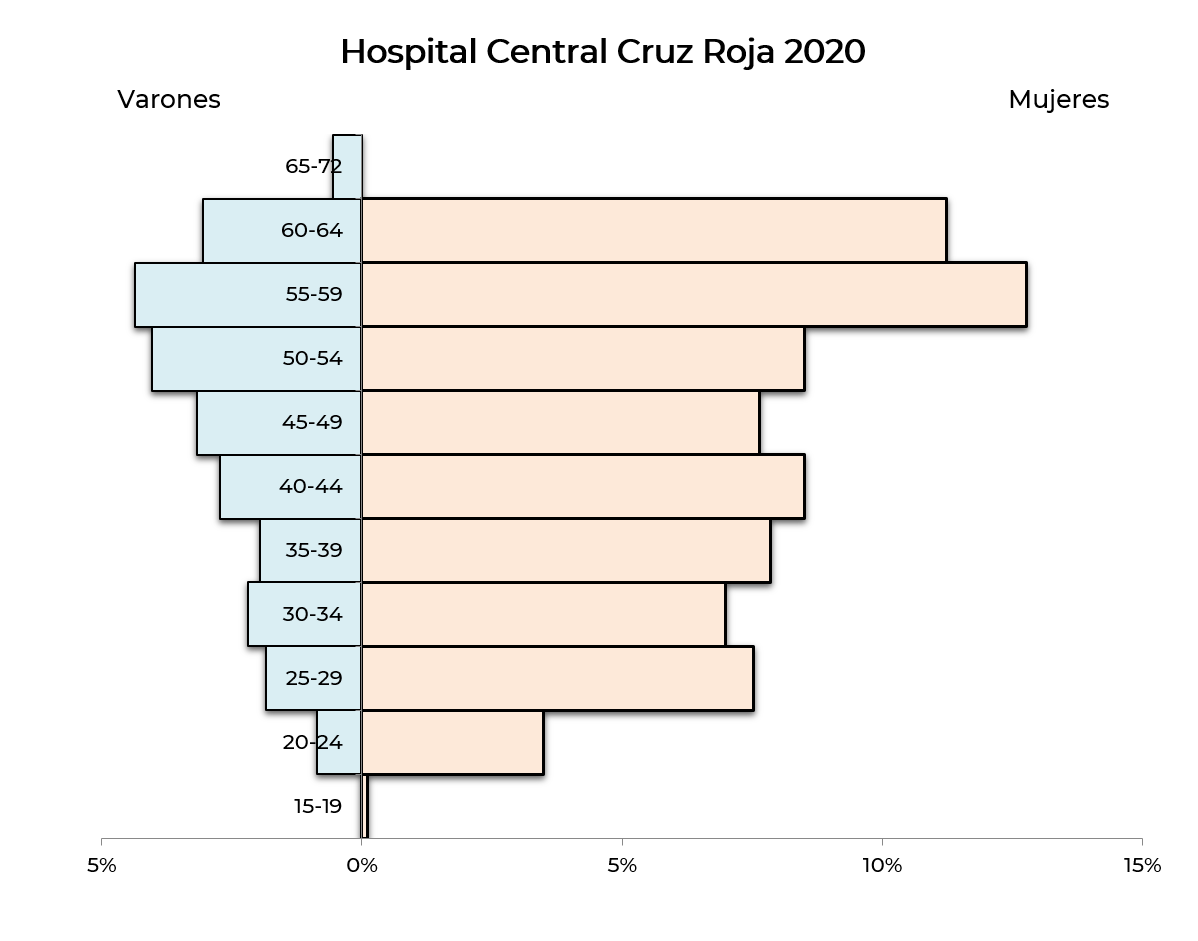 Profesionales según vinculación profesional y grupo profesionalSeguridad y Salud LaboralExámenes de saludSe realizaron un total de 76 exámenes de salud.Adaptaciones de puestosSe valoraron un total de 11 trabajadores para proponer adaptación / cambio de puesto de trabajo.Vacunas administradasSe administraron 554 dosis de vacunas.Accidentes biológicosSe han notificado un total de 10 accidentes biológicos (datos obtenidos de la aplicación centralizada NOAB).Premios y reconocimientos a nuestros profesionalesUna enfermera del Hospital ha sido reconocida como una de las 100 enfermeras más influyentes del mundo por WGH (Women in Global Health) en colaboración con la OMS y el CIE.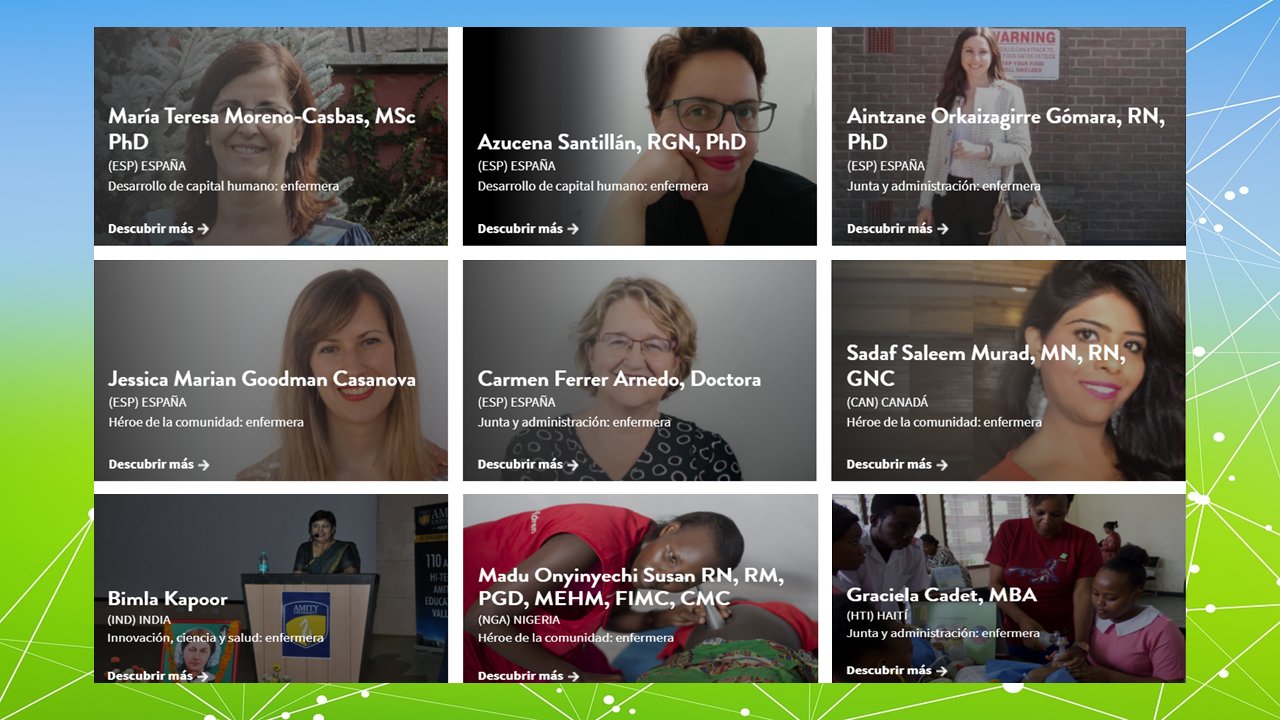 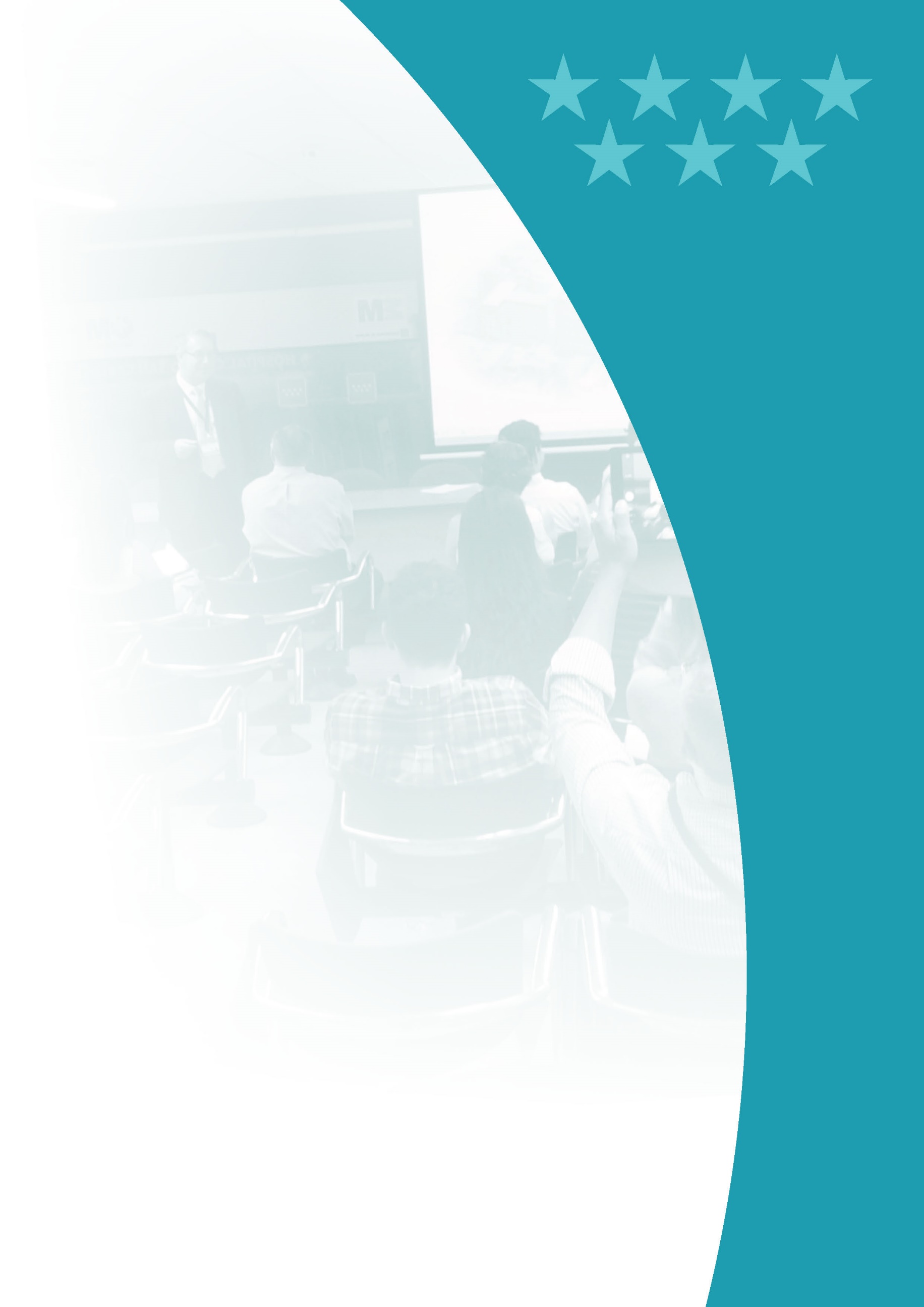 Gestión del ConocimientoDocenciaFormación PregradoFormación de GradoFormación de EspecialistasNº de especialistas en formación. Año 2020Ha sido en 2020, cuando se han incorporado la primera promoción de Enfermeros Interno Residentes en Geriatría.Rotaciones Externas y Estancias formativas  Formación ContinuadaSESIONES CLÍNICAS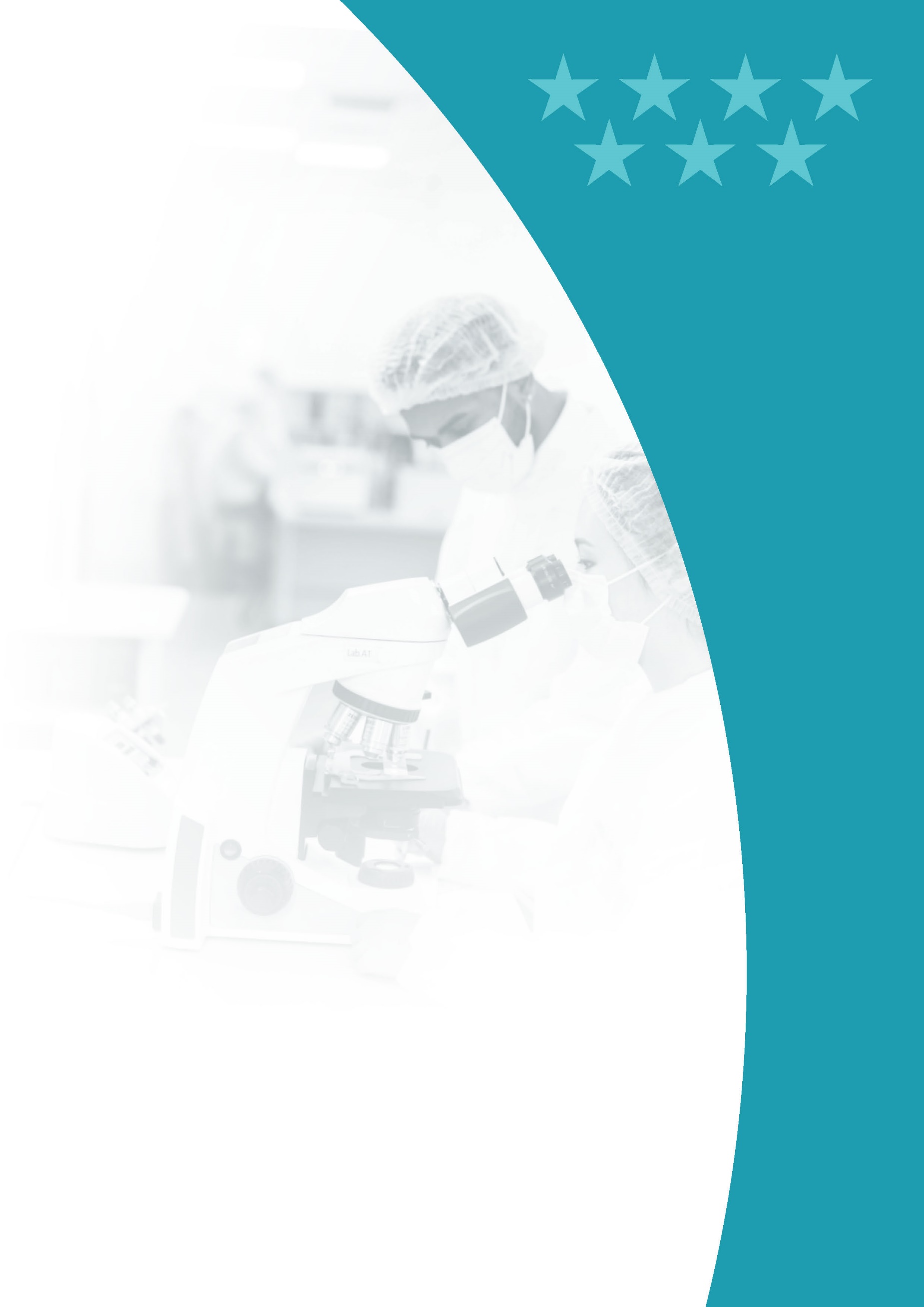 Investigación: I+D+iProyectos de investigaciónGrupos InvestigadoresGrupo Enfermedad venosa crónica y linfedema.Grupo Geriatría transversalGrupo Optimización perioperatoria, innovaciones técnicas y seguridad del paciente quirúrgico.- 	Grupo Reacción de hipersensibilidad perioperatoriaPublicaciones científicas (%Q1: cálculo incluye total Artículos, Revisiones, Cartas, Material Editorial y Guías Clínicas indexadas en JCR)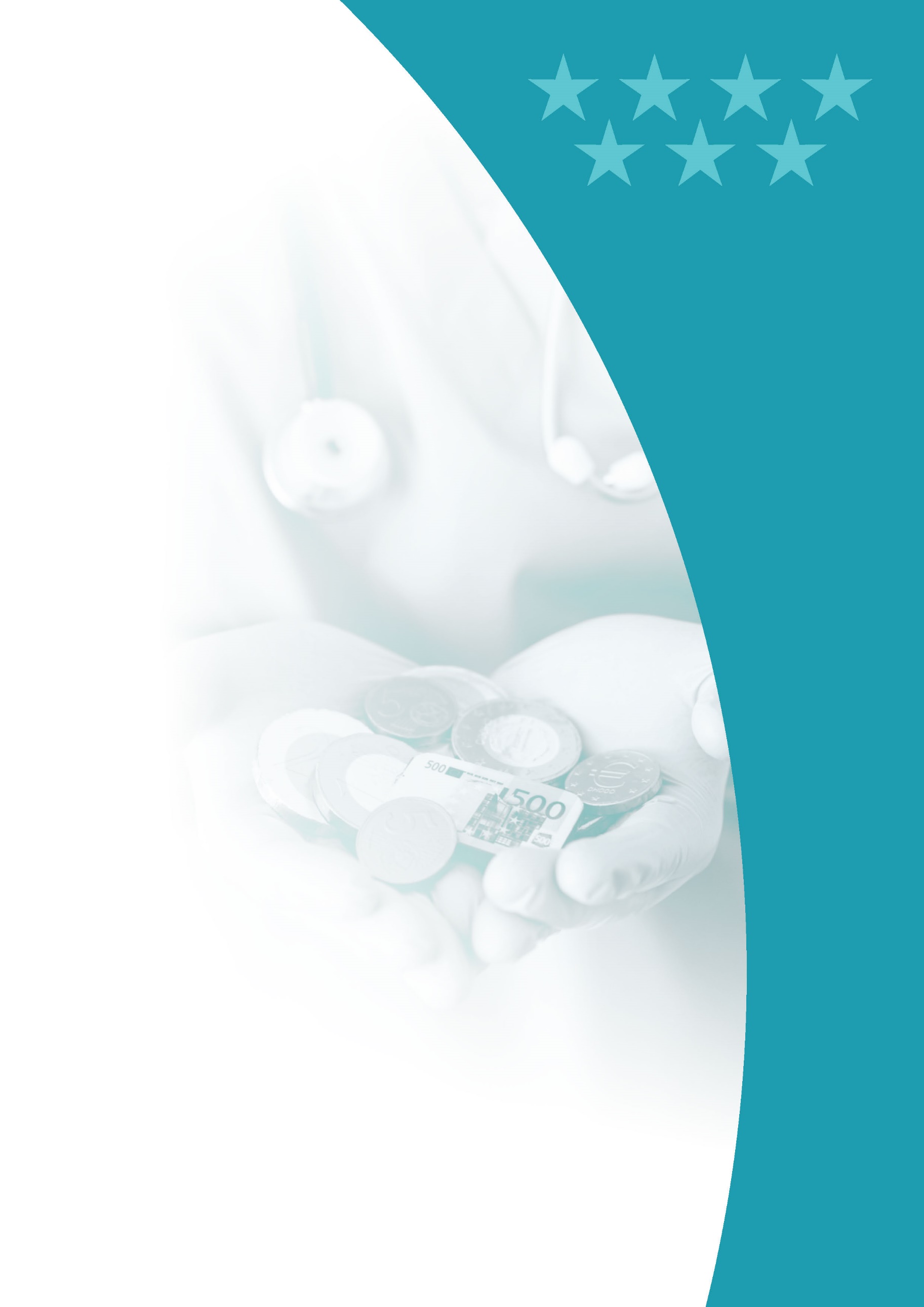 Sostenibilidad y gestión económica Gestión económicaObligaciones ReconocidasFarmaciaIndicadores  Farmacoterapéuticos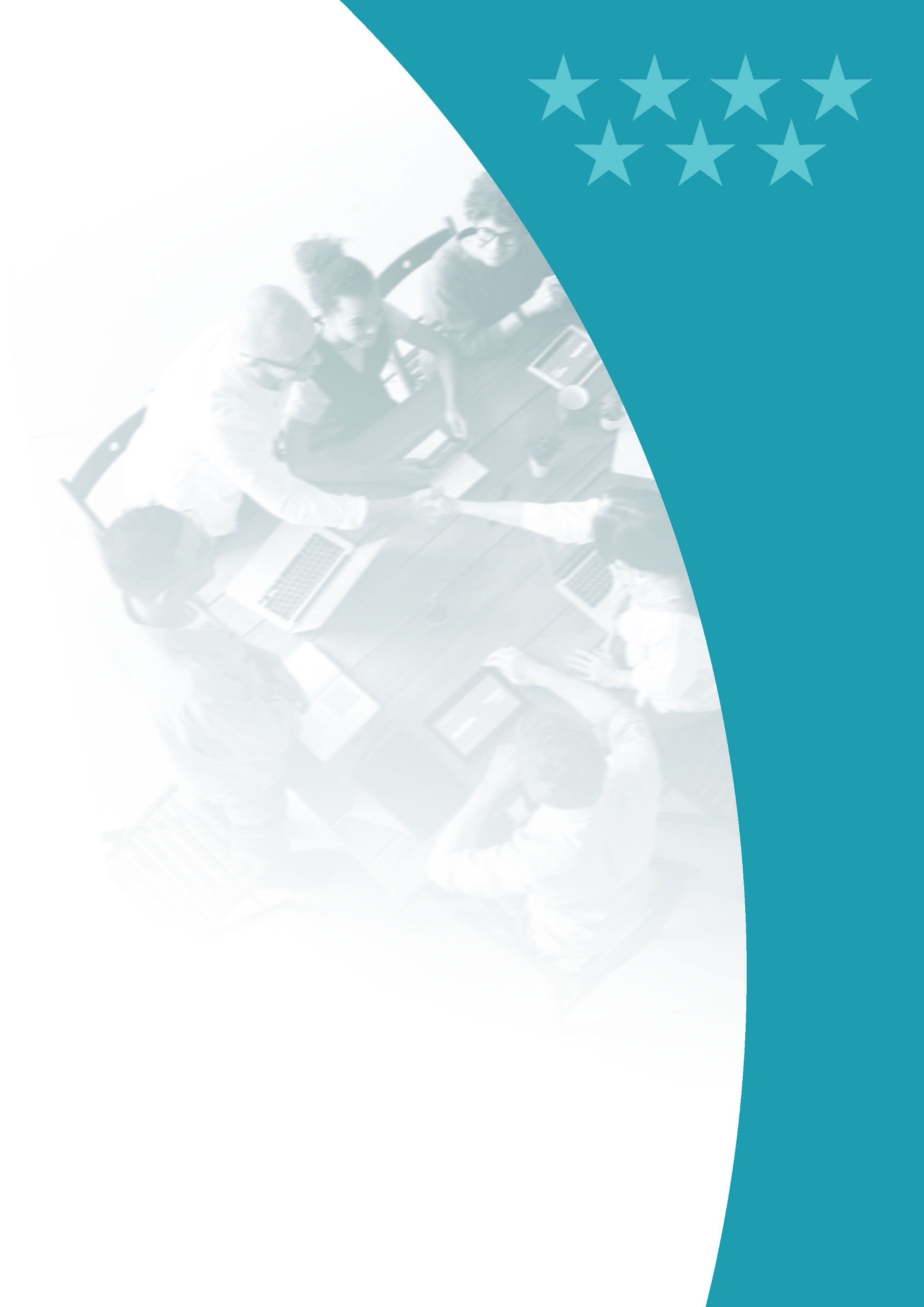 Otras actividades del Hospital1-. El Hospital se alineó con el Proyecto de Parlamento Europeo: Ellas PuedenPara fomentar el reconocimiento de la aportación de las mujeres al desarrollo de las organizaciones.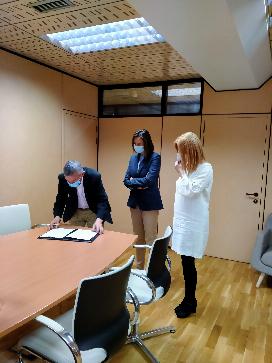 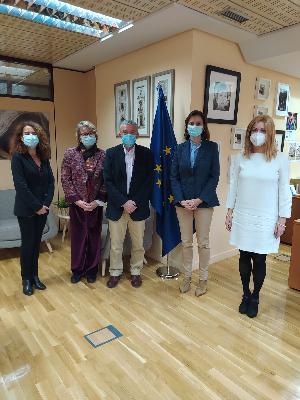 2.- Una Navidad diferente, pero con optimismo: Concursos para los hijos y nietos de los profesionales para decorar el Árbol de Cartón del Hospital y un concurso de mascarillas decoradas para dar un punto lúdico de participación los trabajadores al EPI más generalizado.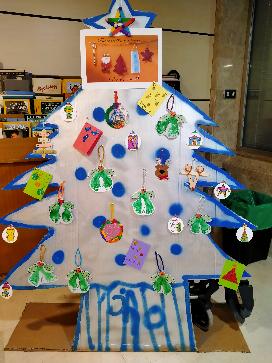 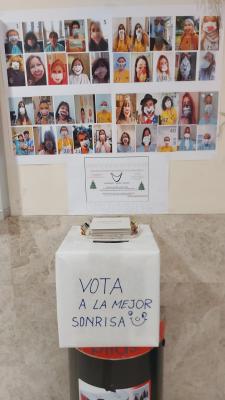 3.- Se promueve el Reciclado y la reutilización, y dentro de ella se hace un reparto de libros reciclados entre los trabajadores.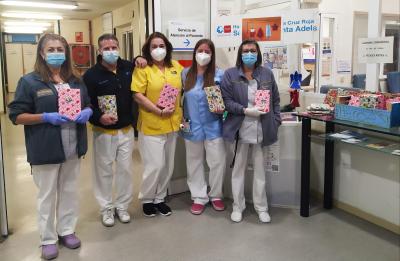 4.- Proyecto: “Déjanos tu Huella”: Humanizar dando visibilidad a las personas que se jubilan y quieren dejar un recuerdo físico de su estancia. 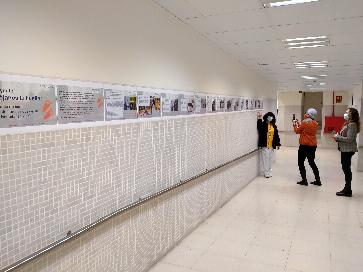 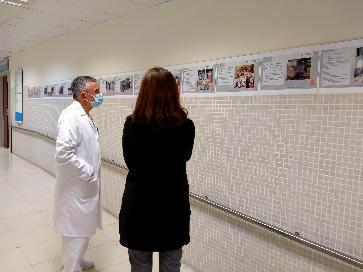 El hospital en los Medios Altas totales3.711Estancia Media9,82Peso Medio0,7295Ingresos totales3.702Ingresos Urgentes81Sesiones Hospital de Día5.512Hospitalización a domicilio 577 ingresos19,71 estancia media621 altasIntervenciones quirúrgicas programadas con hospitalización1.269Intervenciones quirúrgicas urgentes con hospitalización25eConsultas114Telefónicas15.018Telemedicina134Primeras consultas30.067Consultas Sucesivas55.341Indice sucesivas/primeras1,84TOTAL85.408Número citas entrantes 7.303Número citas salientes 648EpisodiosEstancia MediaPeso MedioGRDs Médicos2.48813,420,6640GRDs  Quirúrgicos1.2232,500,8626Equipo Directivo7Área Médica-Facultativos129Área Enfermería367Personal No Sanitario244Docencia28TOTAL775Formación Pregrado19 alumnosFormación de Grado 291 alumnosFormación de Especialistas28 residentesFormación Continuada7 actividades96 horas de formación 358 profesionales participantesNº proyectos investigación41Nº publicaciones científicas19Reina Victoria Nº 22Reina Victoria Nº 24Cocina CentralAlmacenes GeneralesCafetería - ComedorAsuntos Generales Servicio de CitacionesCentral TelefónicaServicio de AdmisiónConsulta de Hematología Unidad de EsterilizaciónLaboratorios Unidad de C.M.A.Servicio de Mantenimiento QuirófanosCapilla Unidad de Cuidados EspecialesServicio de Rehabilitación Consultas de GinecologíaVestuarios Consultas de AlergologíaLenceríaHospital de Día de AlergologíaServicio de Medicina NuclearAulas de FormaciónServicio de RadiodiagnósticoHospitalización quirúrgicaServicio de FarmaciaUnidad de Control de GestiónServicio de InformáticaServicio de Gestión EconómicaServicio de Medicina PreventivaDirección-GerenciaServicio de Atención al PacienteServicio  de Suministros Servicios de Anatomía PatológicaServicio de HosteleríaÁrea administrativa de Personal Servicio de Contratación Administrativa y Responsabilidad PatrimonialPabellones de HospitalizaciónAparato DigestivoConsultas de EndocrinologíaBibliotecaConsulta de CardiologíaConsultas de AnestesiaConsultas de Cirugía GeneralConsultas de TraumatologíaConsultas de Cirugía PlásticaConsultas de Cirugía VascularConsulta de Medicina InternaConsulta de O.R.L.Sala de extraccionesUPARUnidad de PsiquiatríaUnidad de PsicologíaUnidad de Cuidados PaliativosReina Victoria Nº 214ª y 5ª plantaReina Victoria Nº 26Consulta de Cirugía OralServicio de GeriatríaConsulta de DermatologíaHospital de Día de GeriatríaConsulta de GeriatríaGuarderíaConsulta de Aparato DigestivoAula de InformáticaConsulta de NeumologíaConsulta de NeurofisiologíaConsulta de NeurogeriatríaConsulta de NeurologíaConsulta de OftalmologíaConsulta de TraumatologíaConsulta de UrologíaCATEGORÍA PROFESIONAL20192020Director Gerente11Director Médico11Subdirector Médico11Director de Gestión11Subdirector de Gestión11Director de Enfermería11Subdirector de Enfermería11ÁREA MÉDICAÁREA MÉDICAÁREA MÉDICAFacultativos129129ÁREA ENFERMERÍAÁREA ENFERMERÍAÁREA ENFERMERÍAEnfermeras/os178176Fisioterapeutas/logopedas2323Terapeutas ocupacionales66Técnicos superiores especialistas1819Técnicos en Farmacia 2Técnico en Cuidados Auxiliares Enfermería142141PERSONAL NO SANITARIOPERSONAL NO SANITARIOPERSONAL NO SANITARIOGrupo Técnico Función Administrativa44Grupo Gestión Función Administrativa86Grupo Administrativo y resto de la categoría C1313Auxiliares Administrativos y  resto de la categoría  D106106Celadores y resto 116115DOCENCIADOCENCIADOCENCIAResidentes Medicina (MIR)2426Residentes Otras Titulaciones (FIR, BIR, QIR, PIR, …)Residentes Enfermería (EIR)2TOTAL774775CAMAS20192020Camas Instaladas1160156Camas funcionantes2135132QUIRÓFANOSQuirófanos Instalados99OTRAS INSTALACIONESConsultas en el hospital4242Consultas en Centros de especialidades1010PUESTOS HOSPITAL DE DÍAGeriátrico1818Otros Médicos1515Quirúrgico88DIAGNÓSTICO POR IMAGENMamógrafos11TC11Ecógrafos. Servicio Radiodiagnóstico22Ecógrafos. Otros Servicios1416Sala convencional de Rayos X22Telemando 11ALTA TECNOLOGÍA20192020Gammacámara11OTROS EQUIPOS20192020Arco Multifuncional Rx11Ecocardiógrafos22Holter Electrocardiograma66Holter Tensión22Salas Endoscopias22Gastroscopio / Esofagoscopios22Colonoscopios / Rectoscopios33Electroencefalógrafos11Electromiógrafos11Equipos Potenciales Evocados11Ortopantomógrafos11Características (N,%)(n=667)SexoMujer403 (60,4)Hombre264 (39,6)Edad. Media87,4ProcedenciaDomicilio288 (43,2)Residencia379 (56,8)Diagnóstico COVIDConfirmado500 (75)Probables167 (25)Estancia media (días)15Letalidad231 (34,6)HOSPITALIZACIÓN20192020Altas totales14.3743.711Estancia Media* 18,079,82Peso Medio1, 20,99700,7295Ingresos totales4.3323.702Ingresos Urgentes13981Ingresos Programados4.1933.621SESIONES HOSPITAL DE DÍAGeriátrico2.980591Otros Médicos5.7753.078Quirúrgico3.1951.843HOSPITALIZACIÓN A DOMICILIONúmero de ingresos588577Estancia Media29,3619,71Altas603621ACTIVIDAD QUIRÚRGICA20192020Intervenciones quirúrgicas programadas con hospitalización2.0761.269Intervenciones quirúrgicas urgentes con hospitalización3025Intervenciones quirúrgicas programadas ambulatorias6.9814.179Intervenciones quirúrgicas urgentes ambulatorias76Procedimientos quirúrgicos fuera de quirófano1.8911.398202020202020eConsultasTelefónicasTelemedicinaCONSULTAS PRIMERAS45096CONSULTAS SUCESIVAS14.56838Total Consultas Externas11415.018134TRASPLANTES20192020Trasplantes de Tejido Osteotendinoso5-Trasplantes de Membrana Amniótica1-TÉCNICAREALIZADASPROPIO CENTROREALIZADASPROPIO CENTROTÉCNICA20192020Nº de Pruebas de laboratorio469.645401.410Radiología convencional15.02210.730Ecografías (Servicio Rx.)5.2273.363Ecografía dóppler313175Citologías de anatomía patológica543410Endoscopias digestivo1.146627BroncoscopiasMamografías1.203919TC5.3512.704RMGammagrafías1.289965Radiología intervencionista8761TC-PETLitotriciasCateterismos cardiacos diagnósticosCateterismos cardiacos terapéuticosPrimeras consultas30.067Consultas Sucesivas55.341Índice sucesivas/primeras1,84TOTAL85.408ESPECIALIDADPrimeras ConsultasConsultas Sucesivas% Primeras Consultas solicitadas por APTotalÍndice Suc/PrimAlergología2.5174.67056,347.1871,86Anestesia y Reanimación4.5369340,005.4700,21Angiología y Cirugía Vascular1.2762.54463,403.8201,99Aparato Digestivo9122.16256,473.0742,37Cardiología7292.29535,533.0243,15Cirugía General y de Aparato Digestivo2.8446.59652,929.4402,32Cirugía Máxilofacial6242226,126460,04Traumatología1.5944.71929,616.3132,96Cirugía Plástica y Reparadora6241.4232,242.0472,28Dermatología1.5682.03663,203.6041,30Endocrinología y Nutrición4431.53813,321.9813,47Farmacia482480,002960,00Geriatría1.0603.12966,234.1892,95Ginecología6931.63347,332.3262,36Hematología y Hemoterapia2974752,027721,60Medicina Interna1.3419586,262.2990,71Neumología7371.33354,272.0701,81Neurología7833.54743,174.3304,53Oftalmología3.5807.61739,1611.1972,13Otorrinolaringología8001.61928,632.4192,02Psiquiatría1193470,004662,92Rehabilitación2.0523.3225,465.3741,62Urología8902.17417,643.0642,44ESPECIALIDADNúmero citas ENTRANTES Libre ElecciónNúmero citas SALIENTES Libre ElecciónAlergología789Angiología y C. Vascular 70648Aparato Digestivo407Cardiología245Cirugía General y del Ap. Digestivo910C. Maxilofacial168Dermatología959Endocrinología51Ginecología522Medicina interna90Neumología423Neurología275Oftalmología1449Otorrinolaringología273Rehabilitación Adulto95Traumatología430Urología147TOTAL7.303648GRDDESCRIPCIÓNEpisodios%Estancia MediaPeso Medio139OTRA NEUMONÍA46418,6%12,370,6195144OTROS DIAGNÓSTICOS MENORES, SIGNOS Y SÍNTOMAS DE APARATO RESPIRATORIO2379,5%10,670,6149463INFECCIONES DE RIÑÓN Y TRACTO URINARIO2239,0%10,470,5586140ENFERMEDAD PULMONAR OBSTRUCTIVA CRÓNICA2208,8%12,110,6761194INSUFICIENCIA CARDIACA1867,5%12,310,6458862OTROS CUIDADOS POSTERIORES Y CONVALECENCIA1706,8%10,800,6920137INFECCIONES E INFLAMACIONES PULMONARES MAYORES1636,6%13,280,8765860REHABILITACIÓN1224,9%36,150,6238720SEPTICEMIA E INFECCIONES DISEMINADAS853,4%12,560,915258OTRAS ENFERMEDADES DEL SISTEMA NERVIOSO672,7%48,090,8207254OTROS DIAGNÓSTICOS DEL APARATO DIGESTIVO451,8%2,310,454845ACVA Y OCLUSIONES PRECEREBRALES CON INFARTO331,3%11,640,8884427TRASTORNOS DE LA TIROIDES251,0%2,480,3823380ULCERAS CUTÁNEAS241,0%15,710,6839134EMBOLISMO PULMONAR230,9%13,870,7397663OTRA ANEMIA Y TRASTORNOS HEMATOLÓGICOS Y DE ÓRGANOS HEMATOPOYÉTICOS220,9%10,180,5449469DAÑO AGUDO DE RINÓN200,8%10,350,6450422HIPOVOLEMIA Y TRASTORNOS ELECTROLÍTICOS RELACIONADOS170,7%10,820,7352383CELULITIS Y OTRAS INFECCIONES DE PIEL160,6%7,060,5449385OTRAS ENFERMEDADES DE PIEL, TEJIDO SUBCUTÁNEO Y MAMA150,6%0,800,3365249OTRAS GASTROENTERITIS, NÁUSEAS Y VÓMITOS140,6%10,640,5561426TRASTORNOS DEL SODIO NO HIPOVOLÉMICOS140,6%8,000,517842TRASTORNOS DEGENERATIVOS DE SISTEMA NERVIOSO, EXCEPTO ESCLEROSIS MÚLTIPLE140,6%9,640,6922114ENFERMEDADES Y TRASTORNOS DENTALES130,5%1,540,4162201ARRITMIAS CARDIACAS Y TRASTORNOS DE LA CONDUCCIÓN130,5%13,310,5094TOTAL GRDs MÉDICOS2.48813,420,6640GRDDESCRIPCIÓNEpisodios%Estancia MediaPeso Medio313PROCEDIMIENTOS SOBRE RODILLA Y PARTE INFERIOR DE LA PIERNA EXCEPTO PIE16313,3%1,10,9049263COLECISTECTOMÍA13110,7%1,60,8219228PROCEDIMIENTOS SOBRE HERNIA INGUINAL, FEMORAL Y UMBILICAL12910,5%1,10,6982180OTROS PROCEDIMIENTOS SOBRE SISTEMA CIRCULATORIO977,9%0,80,9562226PROCEDIMIENTOS SOBRE ANO947,7%1,00,6521314PROCEDIMIENTOS SOBRE PIE Y DEDOS DEL PIE836,8%1,10,8823302SUSTITUCIÓN ARTICULACIÓN RODILLA645,2%9,31,1251315PROCEDIMIENTOS SOBRE HOMBRO, CODO Y ANTEBRAZO EXC. SUSTITUCIÓN DE ARTICULACIÓN645,2%1,00,6767301SUSTITUCIÓN ARTICULACIÓN CADERA544,4%8,01,2344227PROCEDIMIENTOS SOBRE HERNIA EXCEPTO INGUINAL, FEMORAL Y UMBILICAL453,7%1,80,875097AMIGDALECTOMÍA Y ADENOIDECTOMÍA433,5%1,00,437598OTROS PROCEDIMIENTOS SOBRE OÍDO, NARIZ, BOCA Y GARGANTA252,0%1,00,7236364OTROS PROCEDIMIENTOS SOBRE PIEL, TEJIDO SUBCUTÁNEO Y RELACIONADOS181,5%2,90,6279320OTROS PROCEDIMIENTOS DE SISTEMA MUSCULOESQUELÉTICO Y TEJIDO CONECTIVO171,4%1,70,8153363PROCEDIMIENTOS SOBRE MAMA EXCEPTO MASTECTOMÍA161,3%0,90,8690519PROC. SOBRE ÚTERO Y ANEJOS PARA LEIOMIOMA161,3%3,40,4952362PROCEDIMIENTOS DE MASTECTOMÍA151,2%2,40,8736309OTRAS CIRUGÍAS SIGNIFICATIVAS SOBRE CADERA Y FÉMUR110,9%1,01,1416317PROCEDIMIENTOS SOBRE TENDONES, MÚSCULOS Y OTROS TEJIDOS BLANDOS110,9%0,90,7398361INJERTO PIEL PARA DIAGNÓSTICOS PIEL Y TEJIDO SUBCUTÁNEO100,8%3,00,9780446PROCEDIMIENTOS URETRALES Y TRANSURETRALES90,7%2,60,7335513PROC. SOBRE ÚTERO Y ANEJOS POR NO MALIGNIDAD, EXCEPTO LEIOMIOMA90,7%2,00,7466403PROCEDIMIENTOS QUIRÚRGICOS PARA OBESIDAD80,7%5,10,8444484OTROS PROC. QUIRÚRGICOS DE AP. GENITAL MASCULINO70,6%4,01,0939514PROC. DE RECONSTRUCCIÓN APARATO GENITAL FEMENINO70,6%2,00,5940TOTAL GRDs QUIRÚRGICOS1.2232,500,8626GRDDESCRIPCIÓNEpisodios%Estancia MediaPeso Medio139OTRA NEUMONÍA46412,5%12,370,6195140ENFERMEDAD PULMONAR OBSTRUCTIVA CRÓNICA2205,9%12,110,6761313PROCEDIMIENTOS SOBRE RODILLA Y PARTE INFERIOR DE LA PIERNA EXCEPTO PIE1634,4%1,060,9049144OTROS DIAGNÓSTICOS MENORES, SIGNOS Y SÍNTOMAS DE APARATO RESPIRATORIO2376,4%10,670,6149137INFECCIONES E INFLAMACIONES PULMONARES MAYORES1634,4%13,280,8765463INFECCIONES DE RIÑÓN Y TRACTO URINARIO2236,0%10,470,5586194INSUFICIENCIA CARDIACA1865,0%12,310,6458862OTROS CUIDADOS POSTERIORES Y CONVALECENCIA1704,6%10,800,6920263COLECISTECTOMÍA1313,5%1,630,8219180OTROS PROCEDIMIENTOS SOBRE SISTEMA CIRCULATORIO972,6%0,780,9562228PROCEDIMIENTOS SOBRE HERNIA INGUINAL, FEMORAL Y UMBILICAL1293,5%1,140,6982720SEPTICEMIA E INFECCIONES DISEMINADAS852,3%12,560,9152860REHABILITACIÓN1223,3%36,150,6238314PROCEDIMIENTOS SOBRE PIE Y DEDOS DEL PIE832,2%1,070,8823302SUSTITUCIÓN ARTICULACIÓN RODILLA641,7%9,331,1251301SUSTITUCIÓN ARTICULACIÓN CADERA541,5%8,041,2344226PROCEDIMIENTOS SOBRE ANO942,5%1,030,652158OTRAS ENFERMEDADES DEL SISTEMA NERVIOSO671,8%48,090,8207315PROCEDIMIENTOS SOBRE HOMBRO, CODO Y ANTEBRAZO EXC. SUSTITUCIÓN DE ARTICULACIÓN641,7%1,020,6767227PROCEDIMIENTOS SOBRE HERNIA EXCEPTO INGUINAL, FEMORAL Y UMBILICAL451,2%1,760,875045ACVA Y OCLUSIONES PRECEREBRALES CON INFARTO330,9%11,640,88845TRAQUEOSTOMÍA CON VM 96+ HORAS SIN PROCEDIMIENTO EXTENSIVO30,1%84,677,3670254OTROS DIAGNÓSTICOS DEL APARATO DIGESTIVO451,2%2,310,454897AMIGDALECTOMÍA Y ADENOIDECTOMÍA431,2%1,000,437598OTROS PROCEDIMIENTOS SOBRE OÍDO, NARIZ, BOCA Y GARGANTA250,7%1,000,7236TOTAL GRDs3.7119,820,7295RESIDENCIASNª PLAZASResidencias habituales en programa hace seis añosResidencias habituales en programa hace seis añosRM COLMENAR VIEJO (AMAS) (H. Cruz Roja /H. La Paz)396RM DR. GONZÁLEZ BUENO (AMAS) (H. Cruz Roja / H. La Paz)604RM NTRA. SRA. DEL CARMEN (AMAS) (H. Cruz Roja / H. La Paz)422RM GASTÓN BAQUERO (AMAS) (H. Cruz Roja / H. Infanta Sofía)201RM TORRELAGUNA (AMAS) (H. Cruz Roja / H. Infanta Sofía)94RM S. SEBASTIÁN DE LOS REYES-MOSCATELARES (Gestión indirecta) (H. Cruz Roja / H. Infanta Sofía)140TOTAL1.857Desde el 20 de mayo de 2020 apoyo a H. Puerta de Hierro y H. Infanta SofíaDesde el 20 de mayo de 2020 apoyo a H. Puerta de Hierro y H. Infanta SofíaFUNDACIÓN NTRA. SRA. DEL CAMINO (Discapacitados Psíquicos) (H. Cruz Roja /H. La Paz)110RESIDENCIA FUNDACIÓN NTRA. SRA. DEL CAMINO (Privada) (H. Cruz Roja / H. La Paz)90RM REINA SOFÍA (AMAS) (H. Cruz Roja / H. Puerta de Hierro)504RM FUNDACIÓN SAN JOSÉ Y SAN NICOLÁS (Privada Concertada) (H. Cruz Roja / H. Puerta de Hierro)118RESIDENCIA CASER LA MORALEJA (Privada-concertada) (H. Cruz Roja / H. Infanta Sofía)160FUNDACIÓN GIL AGUIRRE (Discapacitados psíquicos)(H. Cruz Roja / H. Infanta Sofía)33TOTAL1.015desayunoscomidasmeriendascenas33.65635.80633.79634.160tipos dietasNormalizadas7.808Fácil degustación, masticación o gástricas28.014Otras dietas adaptadas763PRENDASRopa plana verde54.831Uniformidad26.397Ropa plana blanca304.474TOTAL385.702ACTOS P. OFICIOANUALCarpintería673Electricistas10.043Fontaneros5.497Mecánicos3.289TOTAL INTERNO19.502ACTOS ELECTROMEDICINAANUALActos externos1.505RESIDUOS GENERADOS 2020RESIDUOS GENERADOS 2020TIPO RESIDUOCANTIDAD (KG)CLASE I Y II – RESIDUOS URBANOS Y ASIMILABLES A URBANOSCLASE I Y II – RESIDUOS URBANOS Y ASIMILABLES A URBANOSResiduos sólidos138.540Residuos orgánicos31.850Papel / cartón15.900Destrucción documentación confidencial6.351Fracción amarilla10.722CLASE III – RESIDUOS BIOSANITARIOS ESPECIALES40.011,39CLASE V – RESIDUOS QUIÍMICOS3.555,43OTROS RESIDUOS PELIGROSOSOTROS RESIDUOS PELIGROSOSTubos fluorescentes120,64Pilas / baterías99Tóner506Aceites minerales de motores86,70Equipos eléctricos / electrónicos1.272CLASE VI – CITOTÓXICO31,851. Promover la mejora de la seguridad del paciente en el hospital1. Promover la mejora de la seguridad del paciente en el hospital1. Promover la mejora de la seguridad del paciente en el hospital1. Promover la mejora de la seguridad del paciente en el hospital1. Promover la mejora de la seguridad del paciente en el hospitalINDICADORFórmula/Meta H. C. CRUZ ROJAGrupo apoyo (media)GLOBALSERVICIO MADRILEÑO DE SALUD(media)PORCENTAJE DE ACTUACIONES CONSIDERADAS PRIORITARIAS REALIZADAS POR LAS UFGRSNº TOTAL de reuniones de la UFGRS mantenidas en el último trimestre                                 122PORCENTAJE DE ACTUACIONES CONSIDERADAS PRIORITARIAS REALIZADAS POR LAS UFGRSAnalizados los incidentes de seguridad en el hospital, notificados a través de “CISEMadrid"(si/no)SÍ100%100%PORCENTAJE DE ACTUACIONES CONSIDERADAS PRIORITARIAS REALIZADAS POR LAS UFGRSRevisados los resultados del estudio ESHMAD en una reunión de la UFGRS proponiendo, en su caso,  acciones de mejora (si/no)SÍ50%97%PORCENTAJE DE ACTUACIONES CONSIDERADAS PRIORITARIAS REALIZADAS POR LAS UFGRSExaminado las actuaciones sobre seguridad del paciente, desarrolladas en el centro durante la pandemia y en relación con el  SARS‐CoV‐2, procurando identificar buenas prácticas (si/no)SÍ100%100%2. Impulsar el compromiso de los equipos directivos con la seguridad del paciente.2. Impulsar el compromiso de los equipos directivos con la seguridad del paciente.2. Impulsar el compromiso de los equipos directivos con la seguridad del paciente.2. Impulsar el compromiso de los equipos directivos con la seguridad del paciente.2. Impulsar el compromiso de los equipos directivos con la seguridad del paciente.INDICADORFórmula/MetaH. C. CRUZ ROJAGrupo apoyo (media)GLOBALSERVICIO MADRILEÑO DE SALUDPARTICIPACIÓN ACTIVA DE DIRECTIVOS EN REUNIONES O VISITAS A LAS UNIDADES: "RONDAS DE SEGURIDAD"Nº rondas UCI realizadas No aplicaNo aplica0,9PARTICIPACIÓN ACTIVA DE DIRECTIVOS EN REUNIONES O VISITAS A LAS UNIDADES: "RONDAS DE SEGURIDAD"Nº rondas hospitalización pacientes COVID-19 incluidas las Unidades de Cuidados Respiratorios Intermedios530,8PARTICIPACIÓN ACTIVA DE DIRECTIVOS EN REUNIONES O VISITAS A LAS UNIDADES: "RONDAS DE SEGURIDAD"Nº rondas urgencias realizadasNo aplicaNo aplica0,9PARTICIPACIÓN ACTIVA DE DIRECTIVOS EN REUNIONES O VISITAS A LAS UNIDADES: "RONDAS DE SEGURIDAD"Nº rondas otras unidades/servicios211PARTICIPACIÓN ACTIVA DE DIRECTIVOS EN REUNIONES O VISITAS A LAS UNIDADES: "RONDAS DE SEGURIDAD"Nº de rondas743,13. Identificar áreas de mejora para consolidar y optimizar la seguridad del paciente quirúrgico3. Identificar áreas de mejora para consolidar y optimizar la seguridad del paciente quirúrgico3. Identificar áreas de mejora para consolidar y optimizar la seguridad del paciente quirúrgico3. Identificar áreas de mejora para consolidar y optimizar la seguridad del paciente quirúrgico3. Identificar áreas de mejora para consolidar y optimizar la seguridad del paciente quirúrgicoINDICADORESFórmula/Meta H. C. CRUZ ROJAGrupo apoyo (media)GLOBALSERVICIO MADRILEÑO DE SALUDDESARROLLO DE LA SEGURIDAD EN EL PACIENTE QUIRÚRGICOInforme realizado(si/no)SI100%96%DESARROLLO DE LA SEGURIDAD EN EL PACIENTE QUIRÚRGICOInforme áreas de mejora(si/no)SI100%96%4. IDENTIFICAR ÁREAS DE MEJORA PARA CONSOLIDAR Y MEJORAR LA GESTIÓN DE RIESGOS SANITARIOS4. IDENTIFICAR ÁREAS DE MEJORA PARA CONSOLIDAR Y MEJORAR LA GESTIÓN DE RIESGOS SANITARIOS4. IDENTIFICAR ÁREAS DE MEJORA PARA CONSOLIDAR Y MEJORAR LA GESTIÓN DE RIESGOS SANITARIOS4. IDENTIFICAR ÁREAS DE MEJORA PARA CONSOLIDAR Y MEJORAR LA GESTIÓN DE RIESGOS SANITARIOS4. IDENTIFICAR ÁREAS DE MEJORA PARA CONSOLIDAR Y MEJORAR LA GESTIÓN DE RIESGOS SANITARIOSINDICADORESFórmula/MetaH. C. CRUZ ROJAGrupo apoyo (media)GLOBALSERVICIO MADRILEÑO DE SALUDCONSOLIDACIÓN Y MEJORA DE LA GESTIÓN DE RIESGOS SANITARIOSInforme realizado(si/no)SI100%96%CONSOLIDACIÓN Y MEJORA DE LA GESTIÓN DE RIESGOS SANITARIOSInforme áreas de mejora(si/no)SI100%96%5. Favorecer la adherencia a la práctica de la higiene de manos.5. Favorecer la adherencia a la práctica de la higiene de manos.5. Favorecer la adherencia a la práctica de la higiene de manos.5. Favorecer la adherencia a la práctica de la higiene de manos.5. Favorecer la adherencia a la práctica de la higiene de manos.INDICADORESFórmula/MetaH. C. CRUZ ROJAGrupo apoyo (media)GLOBALSERVICIO MADRILEÑO DE SALUDDESARROLLO DE ACTUACIONES PARA MEJORAR HIGIENE DE MANOSMantiene nivel alcanzado el año previo en autoevaluación de la OMS  (si/no)SI100%88%DESARROLLO DE ACTUACIONES PARA MEJORAR HIGIENE DE MANOS% de preparados de base alcohólica (PBA) en cada punto de atención (fijos o de bolsillo)* >95% y difusión de carteles recordatorio/informativos sobre higiene de manos en todo el centro (si/no)       SI100%91%DESARROLLO DE ACTUACIONES PARA MEJORAR HIGIENE DE MANOSRealizada formación en higiene de manos entre los profesionales*, en especial los de nueva incorporación, bien de forma presencial u online (si/no)SI100%100%6. FOMENTAR ACTUACIONES PARA MEJORAR LA CALIDAD PERCIBIDA DE LOS USUARIOS6. FOMENTAR ACTUACIONES PARA MEJORAR LA CALIDAD PERCIBIDA DE LOS USUARIOS6. FOMENTAR ACTUACIONES PARA MEJORAR LA CALIDAD PERCIBIDA DE LOS USUARIOS6. FOMENTAR ACTUACIONES PARA MEJORAR LA CALIDAD PERCIBIDA DE LOS USUARIOS6. FOMENTAR ACTUACIONES PARA MEJORAR LA CALIDAD PERCIBIDA DE LOS USUARIOSINDICADORESFórmula/MetaH. C. CRUZ ROJAGrupo apoyo (media)GLOBALSERVICIO MADRILEÑO DE SALUDDESPLIEGUE DE PROCESOS ORGANIZATIVOS PARA LA MEJORA DE LA CALIDAD PERCIBIDANº de reuniones del Comités Calidad Percibida123DESPLIEGUE DE PROCESOS ORGANIZATIVOS PARA LA MEJORA DE LA CALIDAD PERCIBIDAPlanteadas acciones de mejora en Consultas externas (si/no)SÍ realizada50%93%DESPLIEGUE DE PROCESOS ORGANIZATIVOS PARA LA MEJORA DE LA CALIDAD PERCIBIDAPlanteadas acciones de mejora en hospitalización (si/no)SÍ realizada50%88%DESPLIEGUE DE PROCESOS ORGANIZATIVOS PARA LA MEJORA DE LA CALIDAD PERCIBIDAPlanteadas acciones de mejora en urgencias (si/no)No aplicaNo aplica85%DESPLIEGUE DE PROCESOS ORGANIZATIVOS PARA LA MEJORA DE LA CALIDAD PERCIBIDAPlanteadas acciones de mejora en cirugía ambulatoria (si/no)No requiere0%75%DESPLIEGUE DE PROCESOS ORGANIZATIVOS PARA LA MEJORA DE LA CALIDAD PERCIBIDARealizada comparación encuesta 2018-2019 (si/no)SÍ100%85%DESPLIEGUE DE PROCESOS ORGANIZATIVOS PARA LA MEJORA DE LA CALIDAD PERCIBIDAAplicadas técnicas cualitativas en los segmentos de menor valoración derivadas de la encuesta de satisfacción 2019 (si/no)                                                                                 NO0%35%DESPLIEGUE DE PROCESOS ORGANIZATIVOS PARA LA MEJORA DE LA CALIDAD PERCIBIDACumplimentada información sobre situación del Comité de Calidad Percibida SÍ100%100%7. REVISAR Y MEJORAR LOS RESULTADOS CLAVE DE LA ORGANIZACIÓN1 7. REVISAR Y MEJORAR LOS RESULTADOS CLAVE DE LA ORGANIZACIÓN1 7. REVISAR Y MEJORAR LOS RESULTADOS CLAVE DE LA ORGANIZACIÓN1 7. REVISAR Y MEJORAR LOS RESULTADOS CLAVE DE LA ORGANIZACIÓN1 7. REVISAR Y MEJORAR LOS RESULTADOS CLAVE DE LA ORGANIZACIÓN1 8. Promover  y desplegar el marco de reconocimiento de la Responsabilidad Social en las Gerencias8. Promover  y desplegar el marco de reconocimiento de la Responsabilidad Social en las Gerencias8. Promover  y desplegar el marco de reconocimiento de la Responsabilidad Social en las Gerencias8. Promover  y desplegar el marco de reconocimiento de la Responsabilidad Social en las Gerencias8. Promover  y desplegar el marco de reconocimiento de la Responsabilidad Social en las GerenciasINDICADORESFórmula/MetaH. C. CRUZ ROJAGrupo apoyo (media)GLOBALSERVICIO MADRILEÑO DE SALUDDESPLIEGUE DE ACTUACIONES PARA LA PROMOCIÓN DE LA RSSRevisado informe (si/no)SÍ50%94%DESPLIEGUE DE ACTUACIONES PARA LA PROMOCIÓN DE LA RSSIdentificadas áreas de mejora (si/no) SÍ50%94%9. Fomentar actuaciones para la mejora de la atención al dolor9. Fomentar actuaciones para la mejora de la atención al dolor9. Fomentar actuaciones para la mejora de la atención al dolor9. Fomentar actuaciones para la mejora de la atención al dolor9. Fomentar actuaciones para la mejora de la atención al dolorINDICADORESFórmula/MetaH. C. CRUZ ROJAGrupo apoyo (media)GLOBALSERVICIO MADRILEÑO DE SALUDDESPLIEGUE DE PROCESOS ORGANIZATIVOS PARA LA MEJORA DE LA ATENCIÓN AL DOLORNº reuniones Comité del Dolor112DESPLIEGUE DE PROCESOS ORGANIZATIVOS PARA LA MEJORA DE LA ATENCIÓN AL DOLORContinuidad asistencial con atención primaria (si/no)No aplica100%85%DESPLIEGUE DE PROCESOS ORGANIZATIVOS PARA LA MEJORA DE LA ATENCIÓN AL DOLORActuaciones dolor-SARS‐CoV‐2 (si/no)SÍ50%76%10. FOMENTAR ACTUACIONES PARA LA COOPERACIÓN SANITARIA DE ÁMBITO INTERNACIONAL10. FOMENTAR ACTUACIONES PARA LA COOPERACIÓN SANITARIA DE ÁMBITO INTERNACIONAL10. FOMENTAR ACTUACIONES PARA LA COOPERACIÓN SANITARIA DE ÁMBITO INTERNACIONAL10. FOMENTAR ACTUACIONES PARA LA COOPERACIÓN SANITARIA DE ÁMBITO INTERNACIONAL10. FOMENTAR ACTUACIONES PARA LA COOPERACIÓN SANITARIA DE ÁMBITO INTERNACIONALINDICADORESFórmula/MetaH. C. CRUZ ROJAGrupo apoyo (media)GLOBALSERVICIO MADRILEÑO DE SALUDDESPLIEGUE DE PROCESOS ORGANIZATIVOS PARA LA MEJORA DE LA COOPERACIÓN SANITARIAEstablecido un referente de cooperación sanitaria en el hospital (si/no)SI100%100%DESPLIEGUE DE PROCESOS ORGANIZATIVOS PARA LA MEJORA DE LA COOPERACIÓN SANITARIAElaborada memoria de las actividades de cooperación desarrolladas (si/no)SI50%62%NombreNº integrantesNúmero reunionesCentral de Garantía de Calidad110Calidad de la Asistencia111Contra la Violencia111Cuidados y Calidad de Enfermería142Farmacia y Terapéutica112Historias Clínicas y Documentación151Hospital Sin Dolor132Infecciones y Política Antibiótica151Investigación, Biblioteca y Formación Continuada173Tejidos y Mortalidad91Nutrición y Dietética132Seg   Seguridad en la Asistencia Sanitaria171Humanización205Responsabilidad Social Sociosanitaria 63NombreNº integrantesNúmero reunionesGrupo Promotor de Bioética   178Grupo de cuidados al final de la vida62Ningún paciente solo: programa de acompañamiento512Grupo Seguimiento COVID 19136020192020Var.%Var.RECLAMACIONES8955-34-38,20%MOTIVO2020% 2020% AcumuladoCitaciones1730,91%30,91%Disconformidad con la Asistencia1425,45%56,36%Trato Personal59,09%65,45%Información Clínica47,27%72,73%Accesibilidad35,45%78,18%Lista de Espera Quirúrgica35,45%83,64%20192020Var.%Var.Nº de reclamaciones/10.000 actos asistenciales7,505,07-2,43-32,40%GRUPOSEXOTOTALA1HOMBRE57A1MUJER79TOTAL A1TOTAL A1136A2HOMBRE35A2MUJER180TOTAL A2TOTAL A2215C1HOMBRE8C1MUJER26TOTAL C1TOTAL C134C2HOMBRE46C2MUJER201TOTAL C2TOTAL C2247EHOMBRE55EMUJER60TOTAL ETOTAL E115TOTAL GENERALTOTAL GENERAL747categoriavinculaciónTOTALAuxiliar FarmaciaEventual1Auxiliar FarmaciaInterino1Total Auxiliar FarmaciaTotal Auxiliar Farmacia2CarpinteroInterino1Total CarpinteroTotal Carpintero1CeladorEventual5CeladorFijo35CeladorInterino37CeladorSustituto 5Total CeladorTotal Celador82CocineroFijo1CocineroInterino3Total CocineroTotal Cocinero4CostureraInterino1Total CostureraTotal Costurera1Directivos7Total DirectivosTotal Directivos7ElectricistaFijo1ElectricistaInterino7Total ElectricistaTotal Electricista8Enfermero/aComisión Servicio 2Enfermero/aEventual10Enfermero/aFijo79Enfermero/aInterino79Enfermero/aSustituto 6Total Enfermero / aTotal Enfermero / a176Facultativo EspecialistaComisión Servicio 9Facultativo EspecialistaEventual3Facultativo EspecialistaEventual Guardias1Facultativo EspecialistaFijo63Facultativo EspecialistaInterino41Facultativo EspecialistaReingreso provisional2Facultativo EspecialistaSustituto 10Total Facultativo EspecialistaTotal Facultativo Especialista129FisioterapeutaFijo10FisioterapeutaInterino13Total FisioterapeutaTotal Fisioterapeuta23FontaneroInterino8Total FontaneroTotal Fontanero8Grupo AdministrativoFijo1Grupo AdministrativoInterino1Grupo AdministrativoPITV3Grupo AdministrativoReingreso provisional1Total Grupo AdministrativoTotal Grupo Administrativo6Grupo Auxiliar AdministrativoComisión Servicio 1Grupo Auxiliar AdministrativoEventual3Grupo Auxiliar AdministrativoFijo22Grupo Auxiliar AdministrativoInterino44Grupo Auxiliar AdministrativoPit. Sustituto1Grupo Auxiliar AdministrativoPITV2Grupo Auxiliar AdministrativoReingreso provisional1Grupo Auxiliar AdministrativoSustituto 5Total G. Auxiliar AdministrativoTotal G. Auxiliar Administrativo79Grupo Técnico F.A.Comisión Servicio 1Grupo Técnico F.A.Eventual1Grupo Técnico F.A.Fijo2Total Grupo Técnico F.A.Total Grupo Técnico F.A.4Grupo Gestión F.A.Fijo3Grupo Gestión F.A.Interino1Grupo Gestión F.A.PITV2Total Grupo Gestión F.A.Total Grupo Gestión F.A.6GobernantaInterino3Total GobernantaTotal Gobernanta3Ingeniero SuperiorReingreso provisional1Total Ingeniero SuperiorTotal Ingeniero Superior1LavanderaFijo1LavanderaInterino2Total LavanderaTotal Lavandera3LogopedaInterino2Total LogopedaTotal Logopeda2MecánicoFijo1MecánicoInterino1Total MecánicoTotal Mecánico2PincheFijo1PincheInterino22PincheSustituto 1Total PincheTotal Pinche24TCAEEventual6Fijo62Interino64PITV1Sustituto 6Total TCAETotal TCAE139T.S.E. Anatomía PatológicaFijo1Interino1Total T.S.E. Anatomía PatológicaTotal T.S.E. Anatomía Patológica2T.S.E. LaboratorioEventual2Fijo1Interino3Total T.S.E. LaboratorioTotal T.S.E. Laboratorio6T.S.E. Medicina NuclearFijo1Interino1Total T.S.E. Medicina NuclearTotal T.S.E. Medicina Nuclear2T.S.E. RadiodiagnósticoComisión servicio 1Eventual2Fijo3Interino5Total T.S.E. RadiodiagnósticoTotal T.S.E. Radiodiagnóstico11Técnico Especialista SistemasInterino2Total Técnico Especialista SistemasTotal Técnico Especialista Sistemas2Técnico Superior SistemasInterino1Total Técnico Superior SistemasTotal Técnico Superior Sistemas1TelefonistaInterino2TelefonistaSustituto 1Total TelefonistaTotal Telefonista3Terapeuta OcupacionalFijo2Terapeuta OcupacionalInterino4Total Terapeuta OcupacionalTotal Terapeuta Ocupacional6Trabajador SocialEventual1Trabajador SocialFijo2Trabajador SocialInterino1Total Trabajador SocialTotal Trabajador Social4TOTAL GENERALTOTAL GENERAL747TITULACIÓNNº AlumnosCURSOFORMACIÓN PREGRADO DE LA DIVISÓN DE ENFERMERÍAFORMACIÓN PREGRADO DE LA DIVISÓN DE ENFERMERÍAFORMACIÓN PREGRADO DE LA DIVISÓN DE ENFERMERÍAESTUDIANTES TÉCNICO EN CUIDADOS AUXILIARES DE ENFERMERÍAESTUDIANTES TÉCNICO EN CUIDADOS AUXILIARES DE ENFERMERÍAESTUDIANTES TÉCNICO EN CUIDADOS AUXILIARES DE ENFERMERÍACentro de Formación Codesa62ºCentro de Formación Cruz Roja22ºCentro de Formación Claudio Galeno12ºCentro de Formación Colegio Ntra. Sra. del Pilar- Fundación Trilema 52ºESTUDIANTES TÉCNICO DE ANATOMIA PATOLÓGICA Y CITODIAGNÓSTICOESTUDIANTES TÉCNICO DE ANATOMIA PATOLÓGICA Y CITODIAGNÓSTICOESTUDIANTES TÉCNICO DE ANATOMIA PATOLÓGICA Y CITODIAGNÓSTICOCentro de Formación Opesa22ºESTUDIANTES TÉCNICO SUPERIOR DE LABORATORIO CLINICO y BIOMÉDICOESTUDIANTES TÉCNICO SUPERIOR DE LABORATORIO CLINICO y BIOMÉDICOESTUDIANTES TÉCNICO SUPERIOR DE LABORATORIO CLINICO y BIOMÉDICOCentro de Formación María Inmaculada-Río Rosas22ºESTUDIANTES TÉCNICO DE FARMACIA Y PARAFARMACIAESTUDIANTES TÉCNICO DE FARMACIA Y PARAFARMACIAESTUDIANTES TÉCNICO DE FARMACIA Y PARAFARMACIACentro de Formación Buitrago12ºTOTAL19TITULACIÓNNº AlumnosUNIVERSIDADMedicina166Universidad Alfonso X El SabioEnfermería 76Escuela Universitaria de Enfermería Cruz Roja. Universidad Autónoma de MadridEnfermería11Universidad San Rafael NebrijaEnfermería16Universidad Alfonso X El SabioFisioterapia	20Universidad San Rafael NebrijaTrabajo Social2Universidad Complutense MadridTOTAL291291ESPECIALIDADR 1R 1R2R3R4R5TOTALGeriatría55564-20Medicina Preventiva y Salud Pública00110-2Oftalmología11111-4TOTAL 66785-26ESPECIALIDADES ENFERMERÍAESPECIALIDADES ENFERMERÍAR1R2TOTALEnf GeriátricaEnf Geriátrica20---2TOTAL ENFERMERÍATOTAL ENFERMERÍA20---2TOTAL RESIDENTES EN FORMACIÓNTOTAL RESIDENTES EN FORMACIÓN8785-28NúmeroResidentes rotantes de otros Centros22NOMBRE CURSO (I)HORAS DURACIÓNTIPO DE ACTIVIDADDIRIGIDO ANº asistentesMetodología enfermera: aplicación programa Historia Clínica Digital HCIS10CursoEnfermería17Actualización en UCI para Enfermería10CursoEnfermería13Formación Online para Tutores de Estudiantes en Hospital Central de la Cruz Roja1Píldora InformativaEnfermería131Abordaje integral del paciente y el entorno en cuidados paliativos.20CursoEnfermería / Medicina24Bioética Básica8CursoEnfermería / Medicina16Actualización en COVID-1920CursoEnfermería / Medicina139EFQM Aplicado al Hospital Central de la Cruz Roja27CursoEnfermería / Medicina18FECHATEMASERVICIO/SECCIÓNGENERALESGENERALESGENERALES17 enero¿Tenemos Responsabilidad Social los hospitales?Atención al Paciente24 eneroPresentación de los trabajos ganadores del Premios San José y Santa Adela 2019Investigación31 eneroEl Servicio de Radiodiagnóstico ante una nueva etapaRadiodiagnóstico7 febreroComisión contra la violencia” Reflexión sobre la experiencia y análisis del último año”Comisión contra la Violencia14 febreroUso práctico del C17 (Biblioteca virtual) y cómo canjear créditos CFC en UpToDateBiblioteca21 febreroBiblioteca VirtualBiblioteca28 febreroPrevención del desgaste profesional en los centros sanitarios del Servicio Madrileño de Salud Servicios Jurídicos17 abrilDemencia y Salud OralEstomatología27 junioAlteraciones emocionales y Psicopatología en COVID-19 en población general, pacientes y profesionalesPsicología y PsiquiatríaTítulo (I)FinanciadorUtilidad de los biomarcadores y del SPECKLE-TRACKING en la valoración del paciente asintomático con Estenosis AórticaN/ARepercusiones en la salud mental del paciente anciano tras padecer COVID-19: trastorno de estrés postraumático. A propósito de un casoN/AVulnerabilidad del anciano institucionalizado frente al COVID. Experiencia de un hospital de apoyo de MadridN/ACaracterísticas clínico-epidemiológicas de profesionales infectados por SARS-CoV-2 en hospital terciario de MadridN/AUtilidad de los biomarcadores en el diagnóstico de TEP en pacientes ancianos con infección pulmonar por COVID-19N/AInvestigación de un brote del síndrome tóxico del segmento anteriorN/AEstudio observacional sobre los factores predictivos de recurrencia tras la reparación quirúrgica abierta de la hernia umbilicalN/AEstrategias de innovación tecnológica para la asistencia en consulta de Cirugía General y de Aparato DigestivoN/AFerritina como valor pronóstico en la COVID-19N/AValidación en español de pruebas de función olfativa usando la prueba olfativa de Sniffin ’Sticks: umbral, discriminación e identificaciónN/AEstudio sobre el impacto en el pronóstico y la calidad de vida del diagnóstico anatomopatológico centralizado de sarcomas de partes blandas en el estado EspañolN/AFactores predictores de mortalidad intrahospitalaria y extra-hospitalaria en pacientes octogenarios y nonagenarios   con infección por SARS-CoV-2N/ARegistro Español de Resultados de Farmacoterapia frente e COVID-19N/ALas metástasis del Cáncer de ovario en la niñez y en la adolescenciaN/AEfectividad y seguridad de una inmunoterapia subcutánea con extracto des-pigmentado, polimerizado de gatoN/AAmiloidosis cardiaca por TTR en pac con ICDiastólicaN/AEstudio de seguimiento a los 3 meses en pac Post COVIDN/APosturografía estática: papel en la evaluación y el tratamiento del paciente con daño cerebral adquiridoN/AContusión centromedular (síndrome de Schneider) en paciente geriátrico. Dificultades en el manejoN/AActividad física de pacientes con artrosis durante el confinamientoN/AAbordaje desde la psicología clínica en pacientes post-UCI con SARS-Cov-2 negativizadoN/APrevalencia de medicación potencialmente inapropiada en pacientes de la Comunidad con Demencia avanzada y necesidades paliativasN/AImpacto de la fragilidad pre-mórbida en la evolución de pacientes ancianos hospitalizados en una unidad geriatría de recuperación funcionalN/AIncidencia de embolia pulmonar y factores de riesgo en pacientes de edad avanzada infectados por coronavirusN/AInfluence the COVID-19 pandemic on the profile of patients in a palliative care unit.N/ADysgeusia after covid as a cause of refusal to ingestN/AToxic megacolon by clostridium as a cause of death in oncohematological patientN/AUnidad de cuidados paliativos en tiempos de pandemia COVID-19N/AAislamientos por microorganismos multirresistentes, Clostridium Difficile, Tuberculosis y Gripe 2019-2020N/AEfecto del uso prolongado del EPI en la atención a pacientes en UCI-COVIDN/ADescripción del proceso del cambio de turno enfermero en Unidades de Cuidados Intensivos: Encuesta NacionalN/ADesarrollo de la práctica enfermera basada en la evidencia: resultados en pacientes mayores frágiles con lesiones cutáneas tras ingesta de inmunonutrientes (Atémpero®)N/AAlteraciones en salud en las enfermeras y TCAEs de UCI reconvertida durante la pandemia COVID-19N/AHacia la excelencia del cuidado: Utilidad de un programa de tele-cuidados a residenciasN/AEstudio retrospectivo, nacional y multicéntrico sobre la influencia de los distintos factores de riesgo en la recurrencia del cáncer de ovario en mujeres jóvenes, en este caso por debajo de 45 años, el estudio YOC-Care(Young Ovarian Cancer CareN/ALa metástasis del cáncer de ovario en la niñez y la adolescencia: Un abordaje inmunológico para su erradicaciónFundación “Familia Alonso”Anafilaxia por sensibilización a inhibidores de la bomba de protones. Evaluación de la sensibilización en el tiempo mediante uso test activación de basófilos. Análisis metabolómico de las reacciones anafilácticas, para el diagnóstico y mejora tratamiento de la anafilaxia por medicamentos.Fundación UAX-SantanderAnafilaxia por sensibilización inhibidores de bomba protones. Evaluación de la sensibilización en el tiempo mediante el test activación de basófilosFundación de la SEAIC (Sociedad Española de Alergología e Inmunología Clínica)Variación de la Galectina-3 y del NT-proBNP en estenosis aórtica severa según los grupos de fragilidad. Estudio de casos y controlesFundación Universidad Alfonso X El sabio-Banco Santander. XI Convocatoria Proyectos de Investigación Santander-UAXPrevalencia de TEP, factores de riesgo asociados y utilidad de los biomarcadores en el diagnóstico.Fondo extraordinario proyectos e iniciativas UAX-Santander COVID-19.Telecardiología; estrategia de control en tiempos de COVID-19Fondo extraordinario proyectos e iniciativas UAX-Santander COVID-19.Número de PublicacionesFactor de ImpactoFactor de Impacto % Publicaciones Primer QuartilArtículos1958,17287,07% (50,652)Publicaciones 
(nombre de la Revista)Número total de artículos Publica-dos en la revistaFactor de impacto de 
la revista*Factor de impacto TOTALCientífica Dental100Boletín de la Sociedad Madrileña de Cirugía Ortopédica y Traumatología100Revista española de investigaciones quirúrgicas100Frontiers in Pharmacology25,81011,62Allergy113,14613,146Journal  Allergy Clinical Immunology110,79310,793Postgraduate Medicine13,8403,840Revista española de geriatría y gerontología200The Archives of Bone and Joint Surgery100Revista Cubana de Medicina Física y Rehabilitación100Nutrición Hospitalaria11,0571,057Revista Rol-Enfermería100Revista Rehabilitación100Journal of Clinical Medicine14,2414,241European Geriatric Medicine11,7101,710Translational Reserch17,0127,012Revista Española de Cardiología14,7534,753TOTAL1958,172201920201. GASTOS DE PERSONAL*33.036.115,0035.364.724,822. GASTOS  CORRIENTES  EN BIENES  Y SERVICIOS9.094.794,008.229.435,246. INVERSIONES REALES1.332.096,00953.562,888. ACTIVOS FINANCIEROS13.841,002.922,71 TOTAL43.476.845,0044.550.645,65COMPRASAÑO 2020% INC 2020/2019Total adquisiciones directas 1.902.166   -0,29%INMUNOSUPRESORES 471.467   -7,03%OFTALMOLOGICOS ANTIVASCULARIZACION 453.489   -5,57%ANTIBIOTICOS 142.079   26,12%FARMACOS PARA ASMA Y EPOC 71.001   62,28%ANTICOAGULANTES Y ANTIAGREGANTES 56.685   82,37%Indicadores de MANUALIndicadores de MANUALCoste hospitalización farmacia/UCH119,61Ratio adquisiciones contables/adq PVL iva0,74% EFG adquisición directa45,87%Indicadores de Continuidad AsistencialIndicadores de Continuidad AsistencialPacientes con estatinas de primera elección74,15%% DDD Omeprazol/total DDD IBP82,44%Prescripción de principios activos con EFG60,98%% DDD Secretagogos < 70 años18,79%Selección eficiente de fármacos SRA89,40%TemaMedio de ComunicaciónFechaEl Hospital de la Cruz Roja inicia el Proyecto "No Hacer 2020: 12 meses, 12 acciones de mejora"Saluda@Inranet22/01/2020Hospital Central Cruz Roja: Repercusiones emocionales de la pandemiaSaluda@Inranet30/06/2020Hospital Central de la Cruz Roja se inicia en la formación EIRSaluda@Inranet08/07/2020